МИНИСТЕРСТВО ОБРАЗОВАНИЯ И НАУКИ РЕСПУБЛИКИ БУРЯТИЯГБУ «РЕГИОНАЛЬНЫЙ ЦЕНТР ОБРАБОТКИ ИНФОРМАЦИИ И ОЦЕНКИ КАЧЕСТВА ОБРАЗОВАНИЯ»аналитический отчетпо результатам регионального мониторинга качества образования по предмету «Бурятский язык» в 8-х и 9-х классах школ Республики Бурятия(19 ноября 2020 г.)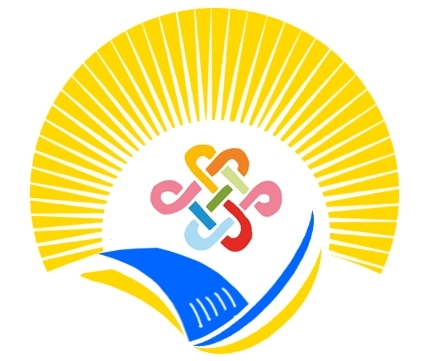 Улан-Удэ2020 г.ОглавлениеВведениеИзучение и преподавание бурятского языка в общеобразовательных организациях РБ является частью языкового образования школьников. Сегодня в школах Бурятии проводится работа по развитию, сохранению, популяризации бурятского языка, а также традиций, духовной и материальной культуры бурятского народа.В соответствии с Конституцией Республики Бурятия, Законом Республики Бурятия «О языках народов Республики Бурятия» от 10 июня 1992 года № 221-XII бурятский язык является одним из государственных языков Республики Бурятия. Организация преподавания бурятского языка и литературы в общеобразовательных организациях Республики Бурятия регулируется статьей 10.1 (введена от 06.05.2014 № 508-V) Закона Республики Бурятия «Об образовании в Республике Бурятия» от 13 декабря 2013 года № 240-V.В соответствии с Приказом Минобрнауки РБ №183 от 22.01.2020 г. «Об утверждении графика проведения мероприятий, направленных на исследование качества образования в 2020 году в Республике Бурятия», Приказом Минобрнауки РБ №1224 от 26.10.2020 г. «О проведении мониторингового исследования по предмету «Бурятский язык» в 8-х и 9-х классах» 19 ноября 2020 г. был проведен региональный мониторинг качества образования по предмету «Бурятский язык» среди учащихся 8-х и 9-х классов образовательных организаций Республики Бурятия. Целью мониторинга по бурятскому языку было определение уровня сформированности читательских умений и изучения состояния преподавания учебного предмета «Бурятский язык» в 8-9-х классах в общеобразовательных организациях республики и выявление динамики уровня образовательных результатов по предмету «Бурятский язык» у учащихся 9-х классов.Исследование проводилось по бурятскому языку как государственному и как родному. Сразу по двум программам в мониторинге приняли участие следующие образовательные организации: ГБОУ «РБНЛИ №1», МАОУ «Орликская СОШ», МБОУ «Кусотинская СОШ», МАОУ «Усть-Эгитуйская СОШ», МБОУ «Целинная СОШ», МБОУ «Сосново-Озерская СОШ №1», МБОУ «Ульдургинская СОШ», МБОУ «Боргойская СОШ», МБОУ «Цагатуйская СОШ им. Н.С. Осорова».	Кластеризацияобразовательных организаций для исследования была произведена следующим образом:1. Городские статусные общеобразовательные школы.2. Сельские статусные общеобразовательные школы3. Городские общеобразовательные школы. 4. Сельские общеобразовательные школы.3. Малокомплектные общеобразовательные школы.Результаты данного исследования могут быть использованы образовательными организациями для совершенствования методики преподавания бурятского языка в школе; муниципальными и региональными органами исполнительной власти, осуществляющими управление в сфере образования, для анализа текущего состояния изучения бурятского языка.Не предусмотрено использование результатов указанного исследования для оценки деятельности образовательных организаций, учителей, муниципальных органов исполнительной власти, осуществляющих управление в сфере образования.Основные результаты исследования по Республике БурятияБурятский язык как государственный, 8 классХарактеристика диагностической работыДиагностическая работа для 8-х классов была разработана на основе требований ФГОС ООО (Приказ Минобрнауки России от 17.12.2010 N 1897), Примерной ООП ООО (одобрена решением Федерального учебно-методического объединения по общему образованию, протокол от 08.04.2015 №1/15) и Примерной программы по учебному предмету «Бурятский язык» для ступени основного общего образования (утверждена 24.01.2019 г.).Каждый вариант диагностической работы включал в себя 11 заданий из разделов «Чтение», «Лексика и грамматика», «Письмо». По уровню сложности в работе были представлены 8 заданий базового уровня, 2 задания повышенного уровня и 1 задание высокого уровня. По типам задания были распределены следующим образом: 2 задания с выбором единственного верного ответа из трех-четырёх предложенных; 7 заданий с кратким ответом (слово/словосочетание или число); 2 задания с развёрнутым ответом.Задание с выбором ответа (ВО) считалось выполненным, если выбранный учащимся номер ответа совпадал с верным ответом. Задание оценивалось в 0/1 балл.Задание с кратким ответом (КО) считалось выполненным, если записанный ответ совпадал с эталоном. Задания с кратким ответом оценивались в 1 или 0 баллов. Задание с кратким ответом считалось выполненным (1 балл), если ответ учащегося полностью совпадал с верным ответом; 0 баллов – если была допущена ошибка.Задание с развернутым ответом (РО) считалось выполненным, если в ответе учащегося было представлено одно развернутое предложение, содержащее верное утверждение. Баллы за выполнение задания с развёрнутым ответом (РО) определялись экспертом в соответствии с критериями оценивания в 0-5 баллов.Максимальный балл за всю работу – 18.Таблица перевода баллов в отметки по пятибалльной шкалеКраткая характеристика участников мониторингового исследованияКоличество участников (2018-2020 гг.)Всего в 2020 году в мониторинге по бурятскому языку как государственному приняли участие 1328 восьмиклассников из 65 общеобразовательных организаций республики, что почти в два раза меньше чем в прошлом году (3111 чел в 2019 г.). Это связано в первую очередь со сложной эпидемиологической обстановкой в республике.Количество участников по кластерамСреди участников мониторинга 2020 г. 48 сельских образовательных организаций (63,63% от общего количества участников), 10 городских образовательных организаций (32% от общего количества участников), 1 городская статусная школа (1,66%) и 6 малокомплектных школ (2,71%).На диаграмме представлены основные показатели успеваемости по кластерам. Как мы видим низкие результаты (30% и более «2») зафиксированы во всех кластерах, кроме городских школ.Почти треть учащихся малокомплектных школ (30,56%) показали низкие результаты («2»), однако процент высоких результатов («5») выше, чем в других кластерах (19,44%). Количество «3» и «4» на одном уровне (по 25%).Среди учащихся сельских ОО на отметку «2» написали 261 учащийся (30,89 %), на отметку «3» - 229 учащихся (27,10 %), на отметку «4» - 289 учащихся (34,20 %), на отметку «5» - 66 учащихся (7,81 %). Среди учащихся городских ОО на отметку «2» написали 71 учащийся (16,71 %), на «3» - 97 учащихся (22,82%), на «4» - 202 учащихся (47,53 %) и на «5» - 55 учащихся (12,94 %).Самый высокий процент двоек и самый низкий процент пятерок продемонстрирован учащимися городской статусной общеобразовательной организации. Таким образом, можно сделать вывод о том, что качество преподавания бурятскому языку в городских школах несколько лучше, чем в сельских школах.На диаграмме ниже представлены результаты восьмиклассников по бурятскому языку как государственному по Республике Бурятия:На оценку «2» выполнили задания 26,66% обучающихся, на «3» -– 25,53%, «4» получили 38,1% и 9,71% - получили отметку «5». Абсолютная успеваемость по РБ составила 73,34%, качество знаний – 47,81%.Сравнение показателей качества образования На диаграмме выше видно, что абсолютная успеваемость учащихся Республики Бурятия в сравнении с 2018 г. и 2019 г. понизилась на 18,36% и на 3,79% соответственно. Однако качество знаний в сравнении с 2018 г. и 2019 г. повысилось на 6,41% и 31,07% соответственно.Лучше всего учащиеся справились с заданием №3 (процент выполнения - 66,59%), где требовалось установить логическую последовательность основных фактов текста. 59,84% учащихся выполнили задание №1 на умение находить в тексте конкретные сведения, факты, заданные в явном виде. 53,12% учащихся справились с заданием №2 на умение находить, вычленять, обобщать и представлять запрашиваемую информацию из текста. Менее 50% учащихся выполнили задания под №№ 4 и 5, где проверялись умения оперировать признаками и значением изученных грамматических явлений, распознавать и употреблять в речи лексические единицы, обслуживающие ситуации в рамках изученной тематики начальной и основной школы и требовалось написать письмо личного характера в ответ на письмо-стимул.Результаты мониторинга в школах с НОРВ диагностике по бурятскому языку как государственному приняли участие учащиеся из 65 общеобразовательных организаций республики, в том числе из 15 ОО с низкими образовательными результатами (по списку РОН 2020 г.). На диаграмме видно, что абсолютная успеваемость и качество знаний у учащихся ОО с низкими образовательными результатами ниже на 20,93% и на 25,75% соответственно, чем в других ОО.Результаты учащихся 8-х классов республики по уровням знаний предоставлены в таблице ниже.Результаты учащихся по уровням знаний, (в %)Реальные достижения учащихся могут соответствовать базовому уровню, а могут отличаться от него как в сторону превышения, так и в сторону недостижения. Таким образом, по представленным данным видно, что у 26,66% восьмиклассников Республики Бурятия низкий уровень сформированности предметных умений, средний уровень - у 25,53% учащихся и высокий уровень - у 47,81%.В разрезе кластеров видно, что более 30% учащихся малокомплектных школ и сельских школ не достигли базового уровня подготовки, как и 50% учащихся городской статусной образовательной организации.Бурятский язык как государственный, 9 классХарактеристика диагностической работыДиагностическая работа для 9-х классов была разработана на основе требований ФГОС ООО (Приказ Минобрнауки России от 17.12.2010 N 1897), Примерной ООП ООО (одобрена решением Федерального учебно-методического объединения по общему образованию, протокол от 08.04.2015 №1/15) и Примерной программы по учебному предмету «Бурятский язык» для ступени основного общего образования (утверждена 24.01.2019 г.).Каждый вариант диагностической работы включал в себя 13 заданий из разделов «Чтение», «Лексика и грамматика», «Письмо». По уровню сложности в работе были представлены 9 заданий базового уровня, 3 задания повышенного уровня и 1 задание высокого уровня. По типам задания были распределены следующим образом: 2 задания с выбором единственного верного ответа из трех-четырёх предложенных; 1 задание с выбором нескольких правильных вариантов из трех-четырех предложенных; 7 заданий с кратким ответом (слово/словосочетание или число); 2 задания с развёрнутым ответом.Задание с выбором ответа (ВО) считалось выполненным, если выбранный учащимся номер ответа совпадал с верным ответом, оно оценивалось в 0/1 балл.Задание с кратким ответом (КО) считалось выполненным, если записанный участником ответ совпадал с эталоном. Задания с кратким ответом оценивались в 1 или 0 баллов. Задание с кратким ответом считалось выполненным (1 балл), если ответ учащегося полностью совпадал с верным ответом; 0 баллов – если была допущена ошибка.Задание с развернутым ответом (РО) считалось выполненным, если в ответе учащегося было представлено одно развернутое предложение, содержащее верное утверждение. Баллы за выполнение задания с развёрнутым ответом (РО) определялись экспертом в соответствии с критериями оценивания (0-5 баллов).Максимальный балл за всю работу – 21.Таблица перевода баллов в отметки по пятибалльной шкалеКраткая характеристика участников мониторингового исследованияВ диагностике по бурятскому языку как государственному приняли участие 2800 девятиклассников из 81 общеобразовательной организации.Количество участников 2020 г.Количество участников по кластерамСреди участников мониторинга 2020 г. 52 сельские образовательные организации (37,18 % от общего количества участников), 24 городских образовательных организаций (55,14 % от общего количества участников), 3 городских статусных школы (7,25 % от общего количества участников) и 2 малокомплектных школы (0,43 %).На диаграмме ниже представлены основные показатели успеваемости по кластерам:По результатам исследования низкие результаты (процент «2» - 30% и более) зафиксированы в сельских образовательных организациях.Среди учащихся сельских ОО на отметку «2» написали 349 учащихся (33,53 %), на отметку «3» - 452 учащихся (43,39 %), на отметку «4» - 209 учащихся (20,13 %), на отметку «5» - 31 учащийся (2,95 %). Среди учащихся городских ОО на отметку «2» написали 56 учащихся (27,45%), на «3» - 81 учащихся (40,12 %), на «4» - 64 учащихся (31,41 %), на «5» - 13 учащихся (2,95%).Низкий процент двоек (15,61%) и высокий процент пятерок (6,34%) показали учащиеся городских статусных ОО (203 уч.). Учащиеся 9-х классов малокомплектных школ в среднем показали удовлетворительный результат, процент «3» равен 66,67%, при этом процент «2» равен 25%, настораживает отсутствие высоких результатов (процент «5» равен 0).На диаграмме ниже представлены результаты девятиклассников по бурятскому языку как государственному по Республике Бурятия:Показатели успеваемости учащихся 9-х классов ОО Республики Бурятия по бурятскому как государственному выглядят следующим образом: 29,21% учащихся не справились с выполнением данной диагностической работы, на отметку «3» выполнили работу 41,89% учащихся, на отметку «4» - 26,64% и на «5» написали 2,25% учащихся.Абсолютная успеваемость по РБ составила 70,79%, а качество знаний – 28,89%.	Динамика результатов по бурятскому языку как государственному свидетельствует о том, что увеличилось количество хорошистов и отличников: качество знаний в 2020 г. улучшилось на 12,15%, однако абсолютная успеваемость упала на 17,21%.В 2020 г. более 50% учащихся республики выполнили следующие задания:- задание №1, где проверялось умение найти в тексте конкретные сведения, факты, заданные в явном виде, справились 79,88 % учащихся;- задание №2 на умение находить, вычленять, обобщать и представлять запрашиваемую информацию из текста, справились 50,57% учащихся;- задание №3, где проверялось умение установить логическую последовательность основных фактов текста, выполнили 56,63% учащихся;- в задании №4 требовалось соотнести факты с общей идеей текста, установить простые связи, не показанные в тексте напрямую. Выполнили задание 63,3% учащихся.Менее 50% учащихся справились с заданиями №5 и 6 на умение оперировать признаками и значением изученных грамматических явлений, на умение распознавать и употреблять в речи лексические единицы, обслуживающие ситуации в рамках изученной тематики начальной и основной школы; на умение написать письмо личного характера в ответ на письмо-стимул и сообщить адресату о своей жизни и делах.Результаты мониторинга в школах с НОРВ диагностике приняла участие 81 ОО, в том числе 20 общеобразовательных организаций с низкими образовательными результатами. На диаграмме видно, что абсолютная успеваемость и качество знаний в школах с низкими образовательными результатами ниже на 4,47% и 4% соответственно, чем в других ОО, принявших участие в мониторинге.Результаты учащихся 9-х классов республики по уровням знаний предоставлены в таблице ниже.Результаты учащихся по уровням знаний, (в %)Реальные достижения учащихся могут соответствовать базовому уровню, а могут отличаться от него как в сторону превышения, так и в сторону недостижения. Таким образом, по представленным данным видно, что у 29,21% девятиклассников низкий уровень сформированности предметных умений, средний уровень - у 41,89% учащихся и высокий уровень - у 28,89%.В разрезе кластеров видно, что более 30% учащихся 9-х классов сельских школ не достигли базового уровня подготовки. Высокий уровень подготовки продемонстрировали 40,97% учащихся городских статусных образовательных организаций и 32,43% учащихся городских школ. Средний уровень подготовки в диапазоне 40% показали учащиеся сельских, городских и городских статусных школ. Девятиклассники двух малокомплектных школ показали в среднем удовлетворительные результаты.Бурятский язык как родной, 8 классХарактеристика диагностической работыСодержание и основные характеристики диагностических материалов формировались на основе следующих документов: ФГОС ООО (приказ Министерства образования и науки Российской Федерации от 17.12.2010 № 1897); Примерной рабочей программы учебного предмета «Родной (бурятский) язык» для общеобразовательных организаций с обучением на родном (бурятском) языке, 5-9 классы (одобрена 04.02. 2020 г.).	Каждый вариант диагностической работы по бурятскому языку как родному состоял из 2 частей и содержал 10 заданий из основных содержательных блоков «Орфография», «Лексика», «Морфология», «Синтаксис», «Текст», различающихся по форме и уровню сложности (базовый, повышенный, высокий). В 1-ой части КИМ учащимся были предложены 8 заданий: 1 задание на установление соответствия, 2 задания на выбор и запись правильного ответа из предложенного перечня и 5 заданий на запись самостоятельно сформулированного краткого ответа. Часть 2 состояла из 2 заданий с развёрнутым ответом, проверяющих умение создавать собственное высказывание на основе прочитанного текста, выделять ключевые слова, соблюдать нормы построения текста.Содержание диагностической работы охватывало учебный материал по бурятскому языку, изученный в 5-7-х классах и в 1 четверти 8 класса. 	 Задания с кратким ответом (1-6) базового уровня считались выполненными, если ответ учащегося полностью совпадал с верным ответом и оценивались в 1 балл. Задания с кратким ответом повышенного уровня (7-8) считались выполненными, если ответ учащегося полностью совпадал с верным ответом и оценивались 2 баллами. За неверный ответ или его отсутствие задание оценивалось в 0 баллов. Максимальное количество баллов за правильно выполненную работу в части 1 составляло 10 баллов.Часть 2 – задания с развернутыми ответами. Это задания высокого уровня и оценивались по специально разработанным критериям. Максимальное количество баллов за выполненную работу в части 2 составляло 15 баллов.Максимальный балл за всю работу – 25 баллов. Таблица перевода баллов в отметки по пятибалльной шкалеКраткая характеристика участников мониторингового исследованияВ мониторинге по бурятскому языку как родному приняли участие 362 восьмиклассника из 47 образовательных организаций республики. 		Количество участников (2018-2020 гг.)В сравнении с 2019 г. количество участников уменьшилось в 1,1 %, а с 2018 г. увеличилось в 1,2%. Всего в мониторинговом исследовании 2020 г. приняли участие 362 учащихся из 47 общеобразовательных организаций республики. Уменьшение количества участников связано с неблагоприятной эпидемиологической обстановкой в республике и переходе части школ в дистанционный режим работы или уходе на карантин.Количество участников по кластерамСреди участников мониторинга 2020 г. 40 сельских образовательных организаций (81,21% от общего количества участников), 1 городская статусная организация (11,32% от общего количества участников) и 6 малокомплектных школ (7,45%).На диаграмме представлены основные показатели успеваемости по кластерам. Среди учащихся сельских ОО на отметку «2» написали 70 учащихся (23,81%), на отметку «3» - 108 учащихся (36,73%), на отметку «4» - 104 учащихся (35,37%), на отметку «5» - 12 учащихся (4,08%). Абсолютная успеваемость и качество знаний у учащихся малокомплектных ОО выше, чем у учащихся других кластеров. Низкие результаты у городской статусной ОО – более 30% двоек по предмету.На диаграмме ниже представлены результаты учащихся по Республике Бурятия:Результаты учащихся 8-х классов по бурятскому как родному выглядят следующим образом: не справились с выполнением диагностической работы 22,93% обучающихся, на отметку «3» выполнили работу 34,25% обучающихся, на отметку «4» справились с работой 37,57%, а на отметку «5» - 5,25%. Абсолютная успеваемость по РБ составила 77,07%, а качество знаний – 42,82%.Сравнение показателей качества образования На диаграмме видно, что абсолютная успеваемость учащихся Республики Бурятия в 2020 г. снизились в сравнении с 2019 г. (на 11,83%) и с 2018 г. (на 6,93%) соответственно. Качество знаний учащихся Республики Бурятия в 2020 г. также показало отрицательную динамику в сравнении с 2019 г. (на 8,08%) и с 2018 г. (на 1,18%) соответственно.Учащиеся 8-х классов по-разному справились с выполнением заданий диагностической работы. Процент выполнения некоторых заданий выше 50%, что свидетельствует о достижении базового уровня. Это задания под №№ 1,2,3,5,6 и 7, процент их выполнения колеблется в диапазоне от 60,77% до 86,19%.Не справились учащиеся 8-х классов с заданием под №4 (процент его выполнения равен 48,34%), в котором проверялось умение опознавать языковые единицы, их признаки; с заданием №8 (процент его выполнения равен 25,14%), где требовался синтаксический разбор простого предложения; с заданием №9 (процент его выполнения равен 19,94%) – на умение выделять ключевые слова, свободно и правильно излагать свои мысли в письменной форме; с заданием №10 (процент его выполнения равен 23,76%) – на соблюдение норм построения текста (логичность, последовательность, связность, соответствие теме и др.).Результаты мониторинга в школах с НОРВ диагностике приняли участие 47 ОО, в том числе 13 образовательных организаций с низкими образовательными результатами. На диаграмме видно, что абсолютная успеваемость и качество знаний в ОО с низкими образовательными результатами ниже на 14,11% и 26,65% соответственно, чем в других ОО, принявших участие в мониторинге.Результаты учащихся 8-х классов по бурятскому языку как родному в разрезе республики по уровням знаний предоставлены в таблице ниже.Результаты учащихся по уровням знаний, (в %)Реальные достижения учащихся могут соответствовать базовому уровню, а могут отличаться от него как в сторону превышения, так и в сторону недостижения. Таким образом, по представленным данным видно, что у 22,93% восьмиклассников низкий уровень сформированности предметных умений, средний уровень у трети участников (34,25%) и высокий уровень - у 42,82%.Самый высокий уровень подготовки по бурятскому языку как родному продемонстрировали учащиеся 8-х классов малокомплектных школ (88, 89%). Низкие результаты показали ученики городской статусной школы. Более 30% учащихся сельских школ со средним (36,73%) и высоким (39,45%) уровнем подготовки.Бурятский язык как родной, 9 классХарактеристика диагностической работыСодержание и основные характеристики диагностических материалов формировались на основе следующих документов: ФГОС ООО (приказ Министерства образования и науки Российской Федерации от 17.12.2010 № 1897); Примерной рабочей программы учебного предмета «Родной (бурятский) язык» для общеобразовательных организаций с обучением на родном (бурятском) языке, 5-9 классы (одобрена 04.02.2020 г.).	Каждый вариант диагностической работы по бурятскому языку как родному состоял из 2 частей, в который были включены 10 заданий из основных содержательных блоков «Орфография», «Лексика», «Морфология», «Синтаксис и пунктуация», «Средства речевой выразительности», «Текст», различающихся по форме и уровню сложности (базовый, повышенный, высокий). В 1-ой части были предложены 8 заданий: 1 задание на выбор и запись правильного ответа из предложенного перечня и 7 заданий на запись самостоятельно сформулированного краткого ответа. Часть 2 состояла из 2 заданий с развёрнутым ответом, проверяющих умение создавать собственное высказывание на основе прочитанного текста, выделять тему, основную мысль текста, выражать собственную позицию, соблюдать нормы построения текста.Содержание диагностической работы охватывало учебный материал по бурятскому языку, изученный в 5-8-х классах и в 1 четверти 9 класса. 	Задания с кратким ответом (1-6) базового уровня считались выполненными, если ответ учащегося полностью совпадал с верным ответом и оценивались в 1 балл. Задания с кратким ответом повышенного уровня (7-8) считались выполненными, если ответ учащегося полностью совпадал с верным ответом и оценивались в 2 балла. За неверный ответ или его отсутствие выставлялось 0 баллов. Максимальное количество баллов за правильно выполненную работу в части 1 составляло 10 баллов.Часть 2 – задания с развернутыми ответами. Это задания высокого уровня оценивались по специально разработанным критериям. Максимальное количество баллов за выполненную работу в части 2 составляло 15 баллов.Максимальный балл за всю работу – 25 баллов. Таблица перевода баллов в отметки по пятибалльной шкалеКраткая характеристика участников мониторингового исследования В мониторинге по бурятскому языку как родному приняли участие 386 девятиклассников из 55 образовательных организаций республики.Количество участников 2020 г.Количество участников по кластерамСреди участников мониторинга 2020 г. 52 сельские образовательные организации (92,23 % от общего количества участников), 1 городская статусная организация (6,18 % от общего количества участников) и 2 малокомплектные школы (2,07 %).На диаграмме ниже представлены основные показатели успеваемости по кластерам. Среди учащихся сельских ОО на отметку «2» написали 87 учащихся (25,07%), на отметку «3» - 83 учащихся (23,92%), на отметку «4» - 159 учащихся (45,82%) и на отметку «5» - 18 учащихся (5,19%). Нет высоких результатов (отметка «5» = 0) в городской статусной школе. Высокий процент «5» в малокомплектных школах – 11,11%, нет «2» (0%), однако на «3» написали работу более половины учащихся – 55,56%.На диаграмме ниже представлены результаты учащихся по бурятскому языку как родному по Республике Бурятия:Не справились с выполнением диагностической работы 23,06% обучающихся, на отметку «3» выполнили работу 25,39% обучающихся, на отметку «4» справились с работой 46,63% и на отметку «5» - 4,92%. Абсолютная успеваемость по РБ составила 76,94%, а качество знаний – 51,55%.Динамика результатов по бурятскому языку как родному свидетельствует о том, что незначительно увеличилось количество хорошистов и отличников: качество знаний в 2020 г. улучшилось на 0,65%, однако абсолютная успеваемость упала на 11,96%. Та же тенденция наблюдается и по бурятскому языку как государственному.Результаты мониторинга по бурятскому языку как родному свидетельствуют о том, что более 50% девятиклассников справились с заданиями под №№2,3,4,5,6. Данные задания проверяли умения опознавать языковые единицы и их признаки, различать слова, не являющиеся членами предложения, распознавать средства речевой выразительности и разграничивать главные члены предложения. Учащиеся затруднились в выполнении задания №8 на соблюдение пунктуации в предложениях с обращениями. С заданием справились 14,12% учащихся. Также затруднения возникли при выполнении заданий №№1,7,9,10 на умения соблюдать при письме основные правила бурятской орфографии, различать виды односоставных предложений, определять тему, основную мысль текста, правильно выражать собственные позиции в письменной форме и соблюдать нормы построения текстов.Результаты учащихся 9-х классов по бурятскому языку в разрезе республики по уровням представлены в таблице ниже.Результаты учащихся по уровням знаний, (в %)Реальные достижения учащихся могут соответствовать базовому уровню, а могут отличаться от него как в сторону превышения, так и в сторону недостижения. Таким образом, по представленным данным видно, что у 23,06% девятиклассников низкий уровень сформированности предметных умений, средний уровень – у 25,39% учащихся и высокий уровень - у более чем половины участников – 51,55%.В разрезе кластеров видно, что более 40% учащихся малокомплектных школ, более 50% учащихся сельских школ и 60% учащихся городской статусной образовательной организации продемонстрировали высокие результаты.Более 50 % учащихся малокомплектных школ показали средний уровень подготовки.Основные результаты исследования по муниципалитетамБаргузинский районБурятский язык как государственный, 8 классВ Баргузинском районе в мониторинговом исследовании по предмету «Бурятский язык как государственный» приняли участие 19 учащихся 8-х классов из 2 образовательных организаций муниципалитета. Статистика по отметкам (в %) выглядит следующим образом:Статистика по отметкам, (в %)По представленным данным видно, что процент низких результатов (30% и более «2») в муниципалитете значительно выше среднереспубликанского значения, как и количество «3»; а высоких результатов («4» и «5») нет совсем.На диаграмме видно, что абсолютная успеваемость и качество знаний по муниципалитету ниже показателей региона на 41,76% и 47,81% соответственно и равны 31,58% и 0%. Результаты выполнения заданий по муниципалитету и по региону представлены на графике ниже.Результаты выполнения всех заданий учащимися муниципалитета ниже, чем по региону. Более 50% учащихся района выполнили задание №3 - на умение устанавливать логическую последовательность основных фактов текста.Менее 50% учащихся выполнили следующие задания:- задание №1, где проверялось умение найти в тексте конкретные сведения, факты, заданные в явном виде; - задание №2 - на умение находить, вычленять, обобщать и представлять запрашиваемую информацию из текста; - задание №4 - на умение оперировать признаками и значением изученных грамматических явлений, распознавать и употреблять в речи лексические единицы, обслуживающие ситуации в рамках изученной тематики начальной и основной школы. Не справились учащиеся с заданием под №5, где требовалось написать письмо о своей жизни и делах. В разрезе ОО результаты мониторинга следующие:	Таблица отметок по ОО, (в %)Бурятский язык как государственный, 9 классВ Баргузинском районе в мониторинговом исследовании по предмету «Бурятский язык как государственный» приняли участие 94 учащихся 9-х классов из 2 образовательных организаций муниципалитета. Статистика по отметкам (в %) выглядит следующим образом:Статистика по отметкам, (в %)По представленным данным видно, что процент низких результатов (30% и более «2») в муниципалитете выше среднереспубликанского значения, однако количество «3» меньше; процент «4» практически на уровне РБ, а процент «5»значительно выше.На диаграмме видно, что абсолютная успеваемость по муниципалитету ниже показателей региона на 11,22%, а качество знаний по муниципалитету выше показателей региона на 5,15%. Результаты выполнения заданий по муниципалитету и по региону представлены на графике ниже.Результаты выполнения части заданий учащимися муниципалитета ниже, чем по региону за исключением заданий под №№ 2 и 6. Более 50% учащихся района выполнили следующие задания:- задание №1, где проверялось умение найти в тексте конкретные сведения, факты, заданные в явном виде;- задание №2 - на умение находить, вычленять, обобщать и представлять запрашиваемую информацию из текста;- задание №4, где требовалось соотнести факты с общей идеей текста, установить простые связи, не показанные в тексте напрямую. Менее 50 % учащихся справились с заданиями под №№ 3, 5 и 6 на умения установить логическую последовательность основных фактов текста, оперировать признаками и значением изученных грамматических явлений, распознавать и употреблять в речи лексические единицы, обслуживающие ситуации в рамках изученной тематики начальной и основной школы, написать письмо личного характера в ответ на письмо-стимул и сообщить адресату о своей жизни и делах.В разрезе ОО результаты следующие:Таблица отметок по ОО, (в %)Бурятский язык как родной, 8 классВ Баргузинском районе в мониторинговом исследовании по предмету «Бурятский язык как родной» приняли участие 26 учащихся 8-х классов из 2 образовательных организаций муниципалитета. Статистика по отметкам (в %) выглядит следующим образом:Статистика по отметкам, (в %)Количество «2» в муниципалитете выше среднереспубликанского значения на 3,99%; количество «3» - выше на 11,9%; количество «4» - ниже на 10,65 %; «5» в муниципалитете нет.На диаграмме видно, что абсолютная успеваемость по муниципалитету равна 79,08%, а качество знаний - 26,67%. Результаты выполнения заданий по муниципалитету и по региону представлены в таблице ниже.Таблица результатов выполнения заданий по МОМенее 50 % учащихся справились с заданиями под №№ 7,8,9,10. Затруднения вызвали задания на выявление умения анализировать содержание текста, проводить синтаксический разбор простого предложения, выделять ключевые слова, правильно излагать свои мысли и соблюдать нормы построения текста. В разрезе ОО результаты мониторинга  следующие:Таблица отметок по ОО, (в %)Бурятский язык как родной, 9 классВ Баргузинском районе в мониторинговом исследовании по предмету «Бурятский язык как родной» приняли участие 19 учащихся 9-х классов из 2 образовательных организаций муниципалитета. Статистика по отметкам (в %) выглядит следующим образом: Статистика по отметкам, (в %)Согласно полученным данным «2» в муниципалитете нет,  количество «3» в - ниже среднереспубликанского значения на 9,6%; количество «4» - выше на 21,79%; количество «5» - выше на 10,87%.На диаграмме видно, что абсолютная успеваемость и качество знаний по муниципалитету выше показателей региона на 23% и 32,66% соответственно. Результаты выполнения заданий по муниципалитету и по региону представлены в таблице ниже.Таблица результатов выполнения заданий по МОРезультаты выполнения всех заданий учащимися муниципалитета выше, чем по региону. Менее 50 % учащихся справились с заданиями под №№ 7,8,9. Затруднения вызвали задания на выявление умения различать виды односоставных предложений, соблюдать пунктуацию в предложениях с обращениями, определять основную мысль текста, правильно выражать собственные позиции в письменной форме. В разрезе ОО результаты следующие:Таблица отметок по ОО, (в %)Баунтовский районБурятский язык как государственный, 8 классВ Баунтовском районе в мониторинговом исследовании по предмету «Бурятский язык как государственный» приняли участие 43 учащихся 8-х классов из 1 образовательной организации муниципалитета. Статистика по отметкам (в %) выглядит следующим образом:Статистика по отметкам, (в %)Согласно полученным данным фиксируется значительное количество низких результатов (30% и более двоек). Количество «2» в муниципалитете выше среднереспубликанского значения на 24,5%; количество «3» ниже на 13,9%; количество «4» ниже на 0,9%; а «5» нет.На диаграмме видно, что абсолютная успеваемость и качество знаний по муниципалитету 48,84% и 37,21% соответственно. Результаты выполнения заданий по муниципалитету и по региону представлены на графике ниже.Результаты выполнения всех заданий учащимися муниципалитета ниже, чем по региону. Более 50% учащихся района выполнили задание №3 - на умение устанавливать логическую последовательность основных фактов текста.Менее 50% учащихся выполнили следующие задания:- задание №1, где проверялось умение найти в тексте конкретные сведения, факты, заданные в явном виде; - задание №2 - на умение находить, вычленять, обобщать и представлять запрашиваемую информацию из текста; - задание №4 - на умение оперировать признаками и значением изученных грамматических явлений, распознавать и употреблять в речи лексические единицы, обслуживающие ситуации в рамках изученной тематики начальной и основной школы. Не справились учащиеся с заданием №5, где требовалось написать письмо о своей жизни и делах. В разрезе ОО результаты следующие:Таблица отметок по ОО, (в %)Бурятский язык как государственный, 9 классВ Баунтовском районе в мониторинговом исследовании по предмету «Бурятский язык как государственный» приняли участие 32 учащихся 9-х классов из 1 общеобразовательной организации муниципалитета. Статистика по отметкам (в %) выглядит следующим образом:Статистика по отметкам, (в %)Количество «2» в муниципалитете ниже среднереспубликанского значения на 19,83%; количество «3» - выше на 14,36%; количество «4» - выше на 7,74%; а «5» нет.На диаграмме видно, что абсолютная успеваемость и качество знаний по муниципалитету равны 90,63% и 34,38% соответственно. Результаты выполнения заданий по муниципалитету и по региону представлены на графике ниже. Результаты выполнения части заданий учащимися муниципалитета ниже, чем по региону за исключением заданий под №№ 2,3,6.Более 50% учащихся выполнили следующие задания:- задание №1, где проверялось умение найти в тексте конкретные сведения, факты, заданные в явном виде;- задание №2 - на умение находить, вычленять, обобщать и представлять запрашиваемую информацию из текста;- задание №4, где требовалось соотнести факты с общей идеей текста, установить простые связи, не показанные в тексте напрямую. Менее 50 % учащихся справились с заданиями под №№ 3, 5 и 6 на проверку умений установить логическую последовательность основных фактов текста, оперировать признаками и значением изученных грамматических явлений, распознавать и употреблять в речи лексические единицы, обслуживающие ситуации в рамках изученной тематики начальной и основной школы, написать письмо личного характера в ответ на письмо-стимул и сообщить адресату о своей жизни и делах. В разрезе ОО результаты по мониторингу следующие:Таблица отметок по ОО, (в %)Бичурский районБурятский язык как государственный, 8 класс В Бичурском районе в мониторинговом исследовании по предмету «Бурятский язык как государственный» приняли участие 19 учащихся 8-х классов из 2 образовательных организаций муниципалитета. Статистика по отметкам (в %) выглядит следующим образом:Статистика по отметкам, (в %)По представленным данным видно, что уровень низких результатов по предмету очень высок. Количество «2» в муниципалитете выше среднереспубликанского значения на 57,96%; количество «3» ниже на 10,15%; а «4» и «5» нет.На диаграмме видно, что абсолютная успеваемость и качество знаний по муниципалитету равны 15,38% и 0% соответственно. Результаты выполнения заданий по муниципалитету и по региону представлены на графике ниже.Результаты выполнения всех заданий учащимися муниципалитета ниже, чем по региону. Процент выполнения всех заданий ниже 50%. Очень низкий процент выполнения в заданиях: №4 - на умение оперировать признаками и значением изученных грамматических явлений, распознавать и употреблять в речи лексические единицы, обслуживающие ситуации в рамках изученной тематики начальной и основной школы и №5, где требовалось написать письмо о своей жизни и делах. Таблица отметок по ОО, (в %)Бурятский язык как государственный, 9 классВ Бичурском районе в мониторинговом исследовании по предмету «Бурятский язык как государственный» приняли участие 26 учащихся 9-х классов из 3 образовательных организаций муниципалитета. Статистика по отметкам по МО (в %) выглядит следующим образом:Статистика по отметкам, (в %)Количество «2» в муниципалитете ниже среднереспубликанского значения на 17,67%; количество «3» - ниже на 7,27%; количество «4» - выше среднереспубликанского значения на 27,21%; «5» нет.На диаграмме видно, что абсолютная успеваемость и качество знаний по муниципалитету равны 88,46% и 53,85% соответственно. Результаты выполнения заданий по муниципалитету и по региону представлены на графике ниже.Результаты выполнения заданий учащимися муниципалитета выше, чем по региону во всех заданиях, за исключением задания под №6. Более 50% учащихся республики выполнили следующие задания:- задание №1, где проверялось умение найти в тексте конкретные сведения, факты, заданные в явном виде;- задание №2 на умение находить, вычленять, обобщать и представлять запрашиваемую информацию из текста;- задание №3 на умение установить логическую последовательность основных фактов текста;- задание №4, где требовалось соотнести факты с общей идеей текста, установить простые связи, не показанные в тексте напрямую. - задание №5  на умение оперировать признаками и значением изученных грамматических явлений. Распознавать и употреблять в речи лексические единицы, обслуживающие ситуации в рамках изученной тематики начальной и основной школыНе справились учащиеся с выполнением задания №6, где требовалось написать письмо личного характера в ответ на письмо-стимул и сообщить адресату о своей жизни и делах.В разрезе ОО результаты по мониторингу следующие:Таблица отметок по ОО, (в %)Джидинский районБурятский язык как государственный, 8 класс В Джидинском районе в мониторинговом исследовании по предмету «Бурятский язык как государственный» приняли участие 11 учащихся 9-х классов из 3 образовательных организаций муниципалитета. Статистика по отметкам по МО (в %) выглядит следующим образом:Статистика по отметкам, (в %)Количество неудовлетворительных отметок выше 30% и превышает среднереспубликанское значение на 9,7%; количество «3» - ниже на 7,35%; количество «4» - ниже на 19,92%; количество «5» - выше на 17,56%.Из диаграммы видно, что абсолютная успеваемость и качество знаний по муниципалитету ниже показателей региона на 9,7% и 2,36% соответственно. Результаты выполнения заданий по муниципалитету и по региону представлены на графике ниже.Более 50% учащихся выполнили задания:- задание №1, где проверялось умение найти в тексте конкретные сведения, факты, заданные в явном виде; - задание №2 - на умение находить, вычленять, обобщать и представлять запрашиваемую информацию из текста; - задание №3 - на умение устанавливать логическую последовательность основных фактов текста.Менее 50% учащихся выполнили задание №4 - на умение оперировать признаками и значением изученных грамматических явлений, распознавать и употреблять в речи лексические единицы, обслуживающие ситуации в рамках изученной тематики начальной и основной школы и задание №5, где требовалось написать письмо о своей жизни и делах. Таблица отметок по ОО ,(в %)Бурятский язык как государственный, 9 классВ Джидинском районе в мониторинговом исследовании по предмету «Бурятский язык как государственный» приняли участие 99 учащихся 9-х классов из 4 образовательных организаций муниципалитета. Статистика по отметкам (в %) выглядит следующим образом:Статистика по отметкам, (в %)Процент низких результатов достаточно высок. Количество «2» в муниципалитете выше среднереспубликанского значения на 17,25%; количество «3» - ниже на 0,48%; количество «4» ниже среднереспубликанского значения на 16,54%; количество «5» - ниже на 0,23%.На диаграмме видно, что абсолютная успеваемость и качество знаний по муниципалитету ниже показателей региона на 17,25% и 16,77% соответственно. Результаты выполнения заданий по муниципалитету и по региону представлены на графике ниже.Результаты выполнения заданий учащимися муниципалитета выше, чем по региону, за исключением заданий под №№ 1,5.Более 50% учащихся республики выполнили следующие задания:- задание №1, где проверялось умение найти в тексте конкретные сведения, факты, заданные в явном виде;- задание №2 - на умение находить, вычленять, обобщать и представлять запрашиваемую информацию из текста;- задание №3 - на умение установить логическую последовательность основных фактов текста;- задание №4, где требовалось соотнести факты с общей идеей текста, установить простые связи, не показанные в тексте напрямую.Менее 50% учащихся справились с заданиями №№5 и 6 на умения оперировать признаками и значением изученных грамматических явлений, распознавать и употреблять в речи лексические единицы, обслуживающие ситуации в рамках изученной тематики начальной и основной школы, написать письмо личного характера в ответ на письмо-стимул и сообщить адресату о своей жизни и делах.Таблица отметок по ОО, (в %)Бурятский язык как родной, 8 классВ Джидинском районе в мониторинговом исследовании по предмету «Бурятский язык как родной» приняли участие 5 учащихся 8-х классов из 1 образовательной организации муниципалитета. Статистика по отметкам (в %) выглядит следующим образом:Статистика по отметкам, (в %)Количество «2» в муниципалитете выше среднереспубликанского значения на 17,07%; количество «3» - выше на 25,75%; «4» и «5» - нет.На диаграмме видно, что абсолютная успеваемость и качество знаний по муниципалитету ниже показателей региона на 17,07% и 42,82% соответственно. Результаты выполнения заданий по муниципалитету и по региону представлены в таблице ниже.Таблица результатов выполнения заданий по МОМенее 50 % учащихся справились с заданиями под №№ 4,5 и 8. Затруднились в заданиях на умение опознавать языковые единицы, проводить синтаксический разбор простого предложения. Не справились учащиеся с заданиями под №№ 9,10 - на умение выделять ключевые слова, правильно излагать свои мысли и соблюдать нормы построения текста. В разрезе ОО результаты мониторинга следующие:Таблица отметок по ОО, (в %)Бурятский язык как родной, 9 классВ Джидинском районе в мониторинговом исследовании по предмету «Бурятский язык как родной» приняли участие 25 учащихся 9-х классов из 3 образовательных организаций муниципалитета. Статистика по отметкам (в %) выглядит следующим образом:Статистика по отметкам, (в %)Процент низких результатов достаточно высок. Количество «2» в муниципалитете выше среднереспубликанского значения на 20,94%; количество «3» - ниже на 1,39%; количество «4» - ниже среднереспубликанского значения на 18,63%; количество «5» - ниже на 0,92%.На диаграмме видно, что абсолютная успеваемость и качество знаний по муниципалитету ниже показателей региона на 20,94% и 19,55% соответственно. Результаты выполнения заданий по муниципалитету и по региону представлены в таблице ниже.Таблица результатов выполнения заданий по МОМенее 50 % учащихся справились с заданиями под №№ 1,8,9,10. Затруднились в заданиях на выявление умения соблюдать при письме основные правила бурятской орфографии, соблюдать пунктуацию в предложениях с обращениями, определять основную мысль текста, правильно излагать свои мысли в устной и в письменной форме, соблюдать нормы построения текста.В разрезе ОО результаты мониторинга следующие:Таблица отметок по ОО, (в %)Еравнинский районБурятский язык как государственный, 8 класс В Еравнинском районе в мониторинговом исследовании по предмету «Бурятский язык как государственный» приняли участие 84 учащихся 8-х классов из 6 образовательных организаций муниципалитета. Статистика по отметкам (в %) выглядит следующим образом:Статистика по отметкам, (в %)Количество «2» в муниципалитете ниже среднереспубликанского значения на 13,56%; количество «3» - выше на 10,18%; количество «4» - ниже среднереспубликанского значения на 2,39%; количество «5» - выше на 5,77%.На диаграмме видно, что абсолютная успеваемость и качество знаний по муниципалитету выше показателей региона на 13,56% и 3,38% соответственно. Результаты выполнения заданий по муниципалитету и по региону представлены на графике ниже.Результаты выполнения заданий учащимися муниципалитета выше, чем по региону. Более 50% учащихся выполнили задания:- задание №1, где проверялось умение найти в тексте конкретные сведения, факты, заданные в явном виде; - задание №2 - на умение находить, вычленять, обобщать и представлять запрашиваемую информацию из текста; - задание №3 - на умение устанавливать логическую последовательность основных фактов текста.Менее 50% учащихся выполнили задание №4 - на умение оперировать признаками и значением изученных грамматических явлений, распознавать и употреблять в речи лексические единицы, обслуживающие ситуации в рамках изученной тематики начальной и основной школы и задание №5, где требовалось написать письмо о своей жизни и делах. В разрезе ОО результаты мониторинга следующие:Таблица отметок по ОО, (в %)Бурятский язык как государственный, 9 классВ Еравнинском районе в мониторинговом исследовании по предмету «Бурятский язык как государственный» приняли участие 92 учащихся 9-х классов из 6 общеобразовательных организаций муниципалитета. Статистика по отметкам (в %) выглядит следующим образом:Статистика по отметкам, (в %)Количество «2» в муниципалитете ниже среднереспубликанского значения на 13,99%; количество «3» - ниже на 3,85%; количество «4» - выше среднереспубликанского значения на 12,49%; количество «5» - выше на 5,36%.На диаграмме видно, что абсолютная успеваемость и качество знаний по муниципалитету выше показателей региона на 13,99% и 17,85% соответственно. Результаты выполнения заданий по муниципалитету и по региону представлены на графике ниже.Результаты выполнения всех заданий учащимися муниципалитета выше, чем по региону. Более 50% учащихся республики выполнили следующие задания:- задание №1, где проверялось умение найти в тексте конкретные сведения, факты, заданные в явном виде;- задание №2 - на умение находить, вычленять, обобщать и представлять запрашиваемую информацию из текста;- задание №3 - на умение установить логическую последовательность основных фактов текста;- задание №4, где требовалось соотнести факты с общей идеей текста, установить простые связи, не показанные в тексте напрямую;-задание №5 - на умение оперировать признаками и значением изученных грамматических явлений, распознавать и употреблять в речи лексические единицы, обслуживающие ситуации в рамках изученной тематики начальной и основной школы.Менее 50% учащихся справились с заданием под № 6, где требовалось написать письмо личного характера в ответ на письмо-стимул и сообщить адресату о своей жизни и делах.В разрезе ОО результаты мониторинга следующие:Таблица отметок по ОО, (в %)Бурятский язык как родной, 8 классВ Еравнинском районе в мониторинговом исследовании по предмету «Бурятский язык как родной» приняли участие 29 учащихся 8-х классов из 4 образовательных организаций муниципалитета. Статистика по отметкам (в %) выглядит следующим образом:Статистика по отметкам (в %)Количество «2» в муниципалитете ниже среднереспубликанского значения на 9,14%; количество «3» - ниже на 6,66%; количество «4» - выше среднереспубликанского значения на 17,6%; количество «5» - ниже на 1,8%.Из диаграммы видно, что абсолютная успеваемость и качество знаний по муниципалитету выше показателей региона на 9,14% и 15,8% соответственно. Результаты выполнения заданий по муниципалитету и по региону представлены в таблице ниже.Таблица результатов выполнения заданий по МОМенее 50 % учащихся справились с заданиями под №№ 8,9,10. Затруднились в заданиях на умение проводить синтаксический разбор простого предложения, выделять ключевые слова, правильно излагать свои мысли и соблюдать нормы построения текста. Таблица отметок по ОО, (в %)Бурятский язык как родной, 9 классВ Еравнинском районе в мониторинговом исследовании по предмету «Бурятский язык как родной» принял участие 21 учащийся 9-х классов из 4 образовательных организаций муниципалитета. Статистика по отметкам (в %) выглядит следующим образом:Статистика по отметкам, (в %)Количество «2» в муниципалитете ниже среднереспубликанского значения на 8,77%; количество «3» - ниже на 6,34%; количество «4» - выше на 10,51%; количество «5» - выше на 4,6%.Из диаграммы видно, что абсолютная успеваемость и качество знаний по муниципалитету выше показателей региона на 8,77% и 15,11% соответственно. Результаты выполнения заданий по муниципалитету и по региону представлены в таблице ниже.Таблица результатов выполнения заданий по МОМенее 50 % учащихся справились с заданиями под №№ 1, 9,10. Затруднились в заданиях на выявление умения соблюдать при письме основные правила бурятской орфографии, определять основную мысль текста, правильно излагать свои мысли в устной и в письменной форме, соблюдать нормы построения текста.В разрезе ОО результаты мониторинга следующие:Таблица отметок по ОО, (в %)Заиграевский районБурятский язык как государственный, 8 классВ Заиграевском районе в мониторинговом исследовании по предмету «Бурятский язык как государственный» принял участие 51 учащийся 8-х классов из 3 образовательных организаций муниципалитета. Статистика по отметкам (в %) выглядит следующим образом: Статистика по отметкам, (в %)Процент низких результатов (30% и более «2») достаточно велик: 50,98%. Количество «2» в муниципалитете выше среднереспубликанского значения на 24,32%; количество «3» - ниже на 5,92%; количество «4» - ниже на 16,53%; количество «5» - ниже на 1,87%.На диаграмме видно, что абсолютная успеваемость и качество знаний по муниципалитету ниже показателей региона на 24,32% и 18,4% соответственно. Результаты выполнения заданий по муниципалитету и по региону представлены на графике ниже.Результаты выполнения заданий учащимися муниципалитета ниже, чем по региону. Более 50% учащихся выполнили задания:- задание №1, где проверялось умение найти в тексте конкретные сведения, факты, заданные в явном виде; - задание №3 - на умение устанавливать логическую последовательность основных фактов текста.Менее 50% учащихся выполнили задания под №№ 2,4,5 - на умения находить, вычленять, обобщать и представлять запрашиваемую информацию из текста, оперировать признаками и значением изученных грамматических явлений, распознавать и употреблять в речи лексические единицы, обслуживающие ситуации в рамках изученной тематики начальной и основной школы и умение написать письмо о своей жизни и делах. В разрезе ОО результаты мониторинга следующие:Таблица отметок по ОО, (в %)Бурятский язык как государственный, 9 классВ Заиграевском районе в мониторинговом исследовании по предмету «Бурятский язык как государственный» приняли участие 138 учащихся 9-х классов из 4 образовательных организаций муниципалитета. Статистика по отметкам (в %) выглядит следующим образом:Статистика по отметкам (в %)Количество «2» в муниципалитете ниже среднереспубликанского значения на 6,75%; количество «3» - выше на 11,73%; количество «4» - ниже на 3,45%; количество «5» - выше на 1,53%.На диаграмме видно, что абсолютная успеваемость по муниципалитету выше показателей региона на 6,75%, а качество знаний ниже на 4,98% соответственно. Результаты выполнения заданий по муниципалитету и по региону представлены на графике ниже.Результаты выполнения заданий учащимися муниципалитета выше, чем по региону, за исключением заданий под №№ 4,5 и 6. Более 50% учащихся республики выполнили следующие задания:- задание №1, где проверялось умение найти в тексте конкретные сведения, факты, заданные в явном виде;- задание №2 - на умение находить, вычленять, обобщать и представлять запрашиваемую информацию из текста;- задание №3 - на умение установить логическую последовательность основных фактов текста;- задание №4, где требовалось соотнести факты с общей идеей текста, установить простые связи, не показанные в тексте напрямую.Менее 50% учащихся справились с заданиями под №№ 5 и 6 - на умения оперировать признаками и значением изученных грамматических явлений, распознавать и употреблять в речи лексические единицы, обслуживающие ситуации в рамках изученной тематики начальной и основной школы; написать письмо личного характера в ответ на письмо-стимул и сообщить адресату о своей жизни и делах.В разрезе ОО результаты мониторинга следующие:Таблица отметок по ОО, (в %)Бурятский язык как родной, 9 классВ Заиграевском районе в мониторинговом исследовании по предмету «Бурятский язык как родной» приняли участие 11 учащихся 9-х классов из 1 образовательной организации муниципалитета. Статистика по отметкам (в %) выглядит следующим образом:Статистика по отметкам, (в %)Согласно полученным данным, «2», «3», «5» нет, а 100% учащихся получили  «4», что выше показателей региона на 73,36%. Из диаграммы видно, что абсолютная успеваемость и качество знаний по муниципалитету 100%, что выше показателей региона на 23% и 48,45% соответственно. Результаты выполнения заданий по муниципалитету и по региону представлены в таблице ниже.Таблица результатов выполнения заданий по МОМенее 50 % учащихся справились с заданиями под №№ 1,6 и 9. Затруднились в заданиях на выявление умения соблюдать при письме основные правила бурятской орфографии, разграничивать главные члены предложения определять основную мысль текста, правильно излагать свои мысли в письменной форме. Не справились учащиеся с выполнением задания под №8 на выявление умения соблюдать пунктуацию в предложениях с обращениями.В разрезе ОО результаты мониторинга следующие:Таблица отметок по ОО, (в %)Закаменский районБурятский язык как государственный, 8 класс В Закаменском районе в мониторинговом исследовании по предмету «Бурятский язык как государственный» принял участие 41 учащийся 8-х классов из 5 образовательных организаций муниципалитета. Статистика по отметкам (в %) выглядит следующим образом:Статистика по отметкам, (в %)Количество «2» в муниципалитете выше среднереспубликанского значения на 0,17%; количество «3» - выше среднереспубликанского значения на 3,74%; количество «4» - ниже на 6,39%; количество «5» - выше на 2,49%.На диаграмме видно, что абсолютная успеваемость и качество знаний по муниципалитету ниже показателей региона на 0,17% и 3,9% соответственно. Результаты выполнения заданий по муниципалитету и по региону представлены на графике ниже.Результаты выполнения заданий учащимися муниципалитета выше, чем по региону за исключением заданий под №№ 3 и 4. Более 50% учащихся выполнили задания:- задание №1, где проверялось умение найти в тексте конкретные сведения, факты, заданные в явном виде; - задание №2 - на умение находить, вычленять, обобщать и представлять запрашиваемую информацию из текста;- задание №3 - на умение устанавливать логическую последовательность основных фактов текста.Менее 50% учащихся выполнили задание под №№ 4 и 5 - на умения оперировать признаками и значением изученных грамматических явлений, распознавать и употреблять в речи лексические единицы, обслуживающие ситуации в рамках изученной тематики начальной и основной школы и умение написать письмо о своей жизни и делах. В разрезе ОО результаты мониторинга следующие:Таблица отметок по ОО, (в %)Бурятский язык как государственный, 9 классВ Закаменском районе в мониторинговом исследовании по предмету «Бурятский язык как государственный» приняли участие 112 учащихся 9-х классов из 8 образовательных организаций муниципалитета. Статистика по отметкам ( в %) выглядит следующим образом:Статистика по отметкам (в %)Процент низких результатов (30% и более «2») высок. Количество «2» в муниципалитете выше среднереспубликанского значения на 7,4%; количество «3» - выше на 1,86%; количество «4» - ниже на 15,93%; количество «5» - выше на 6,68%.На диаграмме видно, что абсолютная успеваемость и качество знаний по муниципалитету ниже показателей региона на 7,4% и 9,25% соответственно. Результаты выполнения заданий по муниципалитету и по региону представлены на графике ниже.Результаты выполнения заданий учащимися муниципалитета ниже, чем по региону, за исключением заданий под №№ 2 и 6. Более 50% учащихся выполнили следующие задания:- задание №1, где проверялось умение найти в тексте конкретные сведения, факты, заданные в явном виде;- задание №2 - на умение находить, вычленять, обобщать и представлять запрашиваемую информацию из текста;- задание №3 - на умение устанавливать логическую последовательность основных фактов текста;- задание №4, где требовалось соотнести факты с общей идеей текста, установить простые связи, не показанные в тексте напрямую.Менее 50% учащихся справились с заданиями под №№ 5 и 6 - на умения оперировать признаками и значением изученных грамматических явлений, распознавать и употреблять в речи лексические единицы, обслуживающие ситуации в рамках изученной тематики начальной и основной школы, написать письмо личного характера в ответ на письмо-стимул и сообщить адресату о своей жизни и делах. В разрезе ОО результаты мониторинга следующие:Таблица отметок по ОО, (в %)Бурятский язык как родной, 8 класс В Закаменском районе в мониторинговом исследовании по предмету «Бурятский язык как родной» приняли участие 34 учащихся 8-х классов из 5 образовательных организаций муниципалитета. Статистика по отметкам (в %) выглядит следующим образом:Статистика по отметкам, (в %)Количество «2» в муниципалитете ниже среднереспубликанского значения на 14,11%; количество «3» - ниже на 1,9%; количество «4» - выше на 12,43%; количество «5» - выше на 3,57%.На диаграмме видно, что абсолютная успеваемость и качество знаний по муниципалитету выше показателей региона на 14,11% и 16% соответственно. Результаты выполнения заданий по муниципалитету и по региону представлены в таблице ниже.Таблица результатов выполнения заданий по МОМенее 50 % учащихся справились с заданиями под №№ 4,8,9 и 10. Затруднились в заданиях на умение опознавать языковые единицы, проводить синтаксический разбор простого предложения, выделять ключевые слова, правильно излагать свои мысли и соблюдать нормы построения текста. В разрезе ОО результаты мониторинга следующие:Таблица отметок по ОО, (в %)Бурятский язык как родной, 9 классВ Закаменском районе в мониторинговом исследовании по предмету «Бурятский язык как родной» приняли участие 78 учащихся 9-х классов из 14 образовательных организаций муниципалитета. Статистика по отметкам ( в %) выглядит следующим образом:Статистика по отметкам (в %)Количество «2» в муниципалитете ниже среднереспубликанского значения на 3,83%; количество «3» - выше на 1,53%; количество «4» выше на 0,81%; количество «5» - выше на 1,49%.На диаграмме видно, что абсолютная успеваемость и качество знаний по муниципалитету выше показателей региона на 3,83% и 2,3% соответственно. Результаты выполнения заданий по муниципалитету и по региону представлены в таблице ниже.Таблица результатов выполнения заданий по МОМенее 50 % учащихся справились с заданиями под №№ 1,6,7,8,9 и 10. Учащиеся затруднились в заданиях на выявление умения соблюдать при письме основные правила бурятской орфографии, разграничивать главные члены предложения, различать виды односоставных предложений, соблюдать пунктуацию в предложениях с обращениями, определять основную мысль текста, правильно излагать свои мысли в письменной и устной форме, соблюдать нормы построения текста. В разрезе ОО результаты мониторинга следующие:Таблица отметок по ОО, (в %)Иволгинский районБурятский язык как государственный, 8 класс В Иволгинском районе в мониторинговом исследовании по предмету «Бурятский язык как государственный» принял участие 71 учащийся 8-х классов из 2 образовательных организаций муниципалитета. Статистика по отметкам ( в %) выглядит следующим образом:Статистика по отметкам, (в %)Количество «2» в муниципалитете ниже среднереспубликанского значения на 6,94%; количество «3» - ниже на 11,45%; количество «4» выше на 5,56%; количество «5» - выше на 12,83%.На диаграмме видно, что абсолютная успеваемость и качество знаний по муниципалитету выше показателей региона на 6,94% и 18,39% соответственно. Результаты выполнения заданий по муниципалитету и по региону представлены на графике ниже.Результаты выполнения заданий учащимися муниципалитета выше, чем по региону. Более 50% учащихся выполнили следующие задания:- задание №1, где проверялось умение найти в тексте конкретные сведения, факты, заданные в явном виде; - задание №2 - на умение находить, вычленять, обобщать и представлять запрашиваемую информацию из текста;- задание №3 - на умение устанавливать логическую последовательность основных фактов текста.Менее 50% учащихся выполнили задание под №№ 4 и 5 - на умения оперировать признаками и значением изученных грамматических явлений, распознавать и употреблять в речи лексические единицы, обслуживающие ситуации в рамках изученной тематики начальной и основной школы и умение написать письмо о своей жизни и делах. В разрезе ОО результаты мониторинга следующие:Таблица отметок по ОО, (в %)Бурятский язык как государственный, 9 классВ Иволгинском районе в мониторинговом исследовании по предмету «Бурятский язык как государственный» приняли участие 116 учащихся 9-х классов из 2 образовательных организаций муниципалитета. Статистика по отметкам ( в %) выглядит следующим образом:Статистика по отметкам, (в %)Количество «2» в муниципалитете выше среднереспубликанского значения на 25,96%; количество «3» - ниже на 7,41%; количество «4» - ниже на 17,16%; количество «5» - ниже на 1,39%.На диаграмме видно, что абсолютная успеваемость и качество знаний по муниципалитету ниже показателей региона на 25,96% и 18,55% соответственно. Результаты выполнения заданий по муниципалитету и по региону представлены на графике ниже.Результаты выполнения почти всех заданий учащимися муниципалитета ниже, чем по региону, за исключением задания под №6. Более 50% учащихся выполнили следующие задания:- задание №1, где проверялось умение найти в тексте конкретные сведения, факты, заданные в явном виде;- задание №4, где требовалось соотнести факты с общей идеей текста, установить простые связи, не показанные в тексте напрямую.Менее 50% учащихся справились с заданиями под №№ 2, 3, 5 и 6 - на умения находить, вычленять, обобщать и представлять запрашиваемую информацию из текста; установить логическую последовательность основных фактов текста, оперировать признаками и значением изученных грамматических явлений, распознавать и употреблять в речи лексические единицы, обслуживающие ситуации в рамках изученной тематики начальной и основной школы, написать письмо личного характера в ответ на письмо-стимул и сообщить адресату о своей жизни и делах.В разрезе ОО результаты мониторинга следующие:Таблица отметок по ОО, (в %)Бурятский язык как родной, 8 класс В Иволгинском районе в мониторинговом исследовании по предмету «Бурятский язык как родной» приняли участие 36 учащихся 8-х классов из 2 образовательных организаций муниципалитета. Статистика по отметкам (в %) выглядит следующим образом:Статистика по отметкам (в %)Количество «2» в муниципалитете ниже среднереспубликанского значения на 9,04%; количество «3» - выше на 26,86%; количество «4» - ниже на 15,35%; количество «5» -  ниже на 2,47%.На диаграмме видно, что абсолютная успеваемость по муниципалитету выше показателей региона на 9,04%, а качество знаний ниже на 17,82% соответственно. Результаты выполнения заданий по муниципалитету и по региону представлены в таблице ниже.Таблица результатов выполнения заданий по МОМенее 50 % учащихся справились с заданиями под №№ 4,8,9 и 10. Учащиеся затруднились в заданиях на умение опознавать языковые единицы, проводить синтаксический разбор простого предложения, выделять ключевые слова, правильно излагать свои мысли и соблюдать нормы построения текста. В разрезе ОО результаты мониторинга следующие:Таблица отметок по ОО, (в %)Бурятский язык как родной, 9 классВ Иволгинском районе в мониторинговом исследовании по предмету «Бурятский язык как родной» приняли участие 43 учащихся 9-х классов из 2 образовательных организаций муниципалитета. Статистика по отметкам (в %) выглядит следующим образом:Статистика по отметкам, (в %)Процент низких результатов (30% и более «2») достаточно высок. Количество «2» в муниципалитете выше среднереспубликанского значения на 18,8%; количество «3» - выше на 7,17%; количество «4» - ниже на 21,05%; «5» - нет.На диаграмме видно, что абсолютная успеваемость и качество знаний по муниципалитету ниже показателей региона на 18,8% и 25,97% соответственно. Результаты выполнения заданий по муниципалитету и по региону представлены в таблице ниже.Таблица результатов выполнения заданий по МОМенее 50 % учащихся справились с заданиями под №№ 1,5,7,8,9 и 10. Учащиеся затруднились в заданиях на выявление умения соблюдать при письме основные правила бурятской орфографии, распознавать средства речевой выразительности, различать виды односоставных предложений, соблюдать пунктуацию в предложениях с обращениями, определять основную мысль текста, правильно излагать свои мысли в письменной и устной форме, соблюдать нормы построения текста. В разрезе ОО результаты мониторинга следующие:Таблица отметок по ОО, (в %)Кабанский районБурятский язык как государственный, 8 классВ Кабанском районе в мониторинговом исследовании по предмету «Бурятский язык как государственный» приняли участие 9 учащихся 9-х классов из 1 образовательной организации муниципалитета. Статистика по отметкам ( в %) выглядит следующим образом:Статистика по отметкам (в %)Согласно полученным данным «2» и «3» в муниципалитете нет; количество «4» в муниципалитете выше среднереспубликанского значения на 50,79%; количество «5» - выше на 1,4%.На диаграмме видно, что абсолютная успеваемость и качество знаний по муниципалитету равны 100%, что выше показателей региона на 26,66% и 52,19% соответственно. Результаты выполнения заданий по муниципалитету и по региону представлены на графике ниже.Результаты выполнения заданий учащимися выше, чем по региону, за исключением задания под №1. Более 50% учащихся выполнили следующие задания:- задание №2 - на умение находить, вычленять, обобщать и представлять запрашиваемую информацию из текста;- задание №3 - на умение устанавливать логическую последовательность основных фактов текста.- задание №4 - на умение оперировать признаками и значением изученных грамматических явлений, распознавать и употреблять в речи лексические единицы, обслуживающие ситуации в рамках изученной тематики начальной и основной школы;- задание №5 - на умение написать письмо о своей жизни и делах. Менее 50% учащихся района справились с заданием №1 - на умение найти в тексте конкретные сведения, факты, заданные в явном виде. В разрезе ОО результаты мониторинга следующие:Таблица отметок по ОО, (в %)Кижингинский районБурятский язык как государственный, 8 класс В Кижингинском районе в мониторинговом исследовании по предмету «Бурятский язык как государственный» приняли участие 25 учащихся 8-х классов из 2 образовательных организаций муниципалитета. Статистика по отметкам (в %) выглядит следующим образом:Статистика по отметкам (в %)Согласно полученным данным «2» в муниципалитете нет; количество «3» в муниципалитете ниже среднереспубликанского значения на 1,53%; количество «4» - выше на 1,9%; количество «5» - выше на 26,29%.На диаграмме видно, что абсолютная успеваемость и качество знаний по муниципалитету выше показателей региона на 26,66% и 28,19% соответственно. Результаты выполнения заданий по муниципалитету и по региону представлены на графике ниже.Результаты выполнения заданий учащимися муниципалитета выше, чем по региону. Все задания выполнили более 50% учащихся:- задание №1 - на умение найти в тексте конкретные сведения, факты, заданные в явном виде; - задание №2 - на умение находить, вычленять, обобщать и представлять запрашиваемую информацию из текста;- задание №3 - на умение устанавливать логическую последовательность основных фактов текста.- задание №4 - на умение оперировать признаками и значением изученных грамматических явлений, распознавать и употреблять в речи лексические единицы, обслуживающие ситуации в рамках изученной тематики начальной и основной школы;- задание №5 - на умение написать письмо о своей жизни и делах. В разрезе ОО результаты мониторинга следующие:Таблица отметок по ОО, (в %)Бурятский язык как государственный, 9 классВ Кижингинском районе в мониторинговом исследовании по предмету «Бурятский язык как государственный» принял участие 1 учащийся 9-го класса из 1 образовательной организации. Согласно полученным данным учащийся выполнил работу на отметку «3». Абсолютная успеваемость равна 100%, а качество знаний 0%.Учащийся справился со следующими заданиями:- задание №1, где проверялось умение найти в тексте конкретные сведения, факты, заданные в явном виде;- задание №2 - на умение находить, вычленять, обобщать и представлять запрашиваемую информацию из текста;- задание №4, где требовалось соотнести факты с общей идеей текста, установить простые связи, не показанные в тексте напрямую. - задание №5 - на умение оперировать признаками и значением изученных грамматических явлений. Распознавать и употреблять в речи лексические единицы, обслуживающие ситуации в рамках изученной тематики начальной и основной школы.Не справился с заданиями под №№ 3 и 6 на умения устанавливать логическую последовательность основных фактов текста, написать письмо личного характера в ответ на письмо-стимул и сообщить адресату о своей жизни и делах.Таблица отметок по ОО, (в %)Бурятский язык как родной, 8 класс В Кижингинском районе в мониторинговом исследовании по предмету «Бурятский язык как родной» приняли участие 23 учащихся 8-х классов из 3 образовательных организаций муниципалитета. Статистика по отметкам (в %) выглядит следующим образом:Статистика по отметкам, (в %)Количество «2» в муниципалитете ниже среднереспубликанского значения на 9,89%; количество «3» - выше на 0,53%; количество «4» - выше на 1,56%; количество «5» - выше на 7,79%.На диаграмме видно, что абсолютная успеваемость и качество знаний по муниципалитету выше показателей региона на 9,89% и 9,35% соответственно. Результаты выполнения заданий по муниципалитету и по региону представлены в таблице ниже.Таблица результатов выполнения заданий по МОМенее 50 % учащихся справились с заданиями под №№ 6,7,9 и 10. Учащиеся затруднились в заданиях на умение опознавать языковые единицы, анализировать содержание текста, выделять ключевые слова, правильно излагать свои мысли и соблюдать нормы построения текста.В разрезе ОО результаты мониторинга следующие:Таблица отметок по ОО, (в %)Бурятский язык как родной, 9 классВ Кижингинском районе в мониторинговом исследовании по предмету «Бурятский язык как родной» приняли участие 13 учащихся 9-х классов из 3 образовательных организаций муниципалитета. Статистика по отметкам ( в %) выглядит следующим образом:Статистика по отметкам, (в %)Количество «2» в муниципалитете ниже среднереспубликанского значения на 7,68%; количество «3» - ниже на 10,01%; количество «4» - выше на 7,22%; количество «5» - выше на 10,46%.На диаграмме видно, что абсолютная успеваемость и качество знаний по муниципалитету выше показателей региона на 7,68% и 17,68% соответственно. Результаты выполнения заданий по муниципалитету и по региону представлены в таблице ниже.Таблица результатов выполнения заданий по МОМенее 50 % учащихся справились с заданиями под №№ 1,6,7,8,9 и 10. Учащиеся затруднились в заданиях на выявление умения соблюдать при письме основные правила бурятской орфографии, разграничивать главные члены предложения, различать виды односоставных предложений, соблюдать пунктуацию в предложениях с обращениями, определять основную мысль текста, правильно излагать свои мысли в письменной и устной форме, соблюдать нормы построения текста. В разрезе ОО результаты мониторинга следующие:Таблица отметок по ОО, (в %)Курумканский районБурятский язык как государственный, 8 класс В Курумканском районе в мониторинговом исследовании по предмету «Бурятский язык как государственный» приняли участие 92 учащихся 8-х классов из 4 образовательных организаций муниципалитета. Статистика по отметкам (в %) выглядит следующим образом:Статистика по отметкам (в %)Количество «2» в муниципалитете ниже среднереспубликанского значения на 21,23%; количество «3» - ниже на 8,14%; количество «4» - выше на 32,55%; количество «5» - ниже на 3,19%.На диаграмме видно, что абсолютная успеваемость и качество знаний по муниципалитету выше показателей региона на 21,23% и 29,36% соответственно. Результаты выполнения заданий по муниципалитету и по региону представлены на графике ниже.Результаты выполнения заданий учащимися муниципалитета выше, чем по региону, за исключением задания под №6. Более 50% учащихся выполнили следующие задания:- задание №1 - на умение найти в тексте конкретные сведения, факты, заданные в явном виде; - задание №2 - на умение находить, вычленять, обобщать и представлять запрашиваемую информацию из текста;- задание №3 - на умение устанавливать логическую последовательность основных фактов текста.- задание №4 - на умение оперировать признаками и значением изученных грамматических явлений, распознавать и употреблять в речи лексические единицы, обслуживающие ситуации в рамках изученной тематики начальной и основной школы. Менее 50% учащихся района справились с заданием под №5 на умение написать письмо о своей жизни и делах. В разрезе ОО результаты мониторинга следующие:Таблица отметок по ОО, (в %)Бурятский язык как государственный, 9 классВ Курумканском районе в мониторинговом исследовании по предмету «Бурятский язык как государственный» приняли участие 27 учащихся 9-х классов из 1 образовательной организации муниципалитета. Статистика по отметкам ( в %) выглядит следующим образом:Статистика по отметкам ,(в %)Количество «2» в муниципалитете ниже среднереспубликанского значения на 14,4%; количество «3» - выше на 9,96%; количество «4» - выше на 6,69%; «5» нет.На диаграмме видно, что абсолютная успеваемость и качество знаний по муниципалитету выше показателей региона на 14,4% и 4,44% соответственно. Результаты выполнения заданий по муниципалитету и по региону представлены на графике ниже.Более 50% учащихся выполнили следующие задания:- задание №1, где проверялось умение найти в тексте конкретные сведения, факты, заданные в явном виде;- задание №2 - на умение находить, вычленять, обобщать и представлять запрашиваемую информацию из текста;- задание №3 - на умение устанавливать логическую последовательность основных фактов текста;- задание №4, где требовалось соотнести факты с общей идеей текста, установить простые связи, не показанные в тексте напрямую.Менее 50% учащихся справились с заданиями под №№ 5 и 6 - на умение оперировать признаками и значением изученных грамматических явлений, распознавать и употреблять в речи лексические единицы, обслуживающие ситуации в рамках изученной тематики начальной и основной школы, написать письмо личного характера в ответ на письмо-стимул и сообщить адресату о своей жизни и делах.В разрезе ОО результаты мониторинга следующие:Таблица отметок по ОО, (в %)Бурятский язык как родной, 8 класс В Курумканском районе в мониторинговом исследовании по предмету «Бурятский язык как родной» приняли участие 32 учащихся 8-х классов из 6 образовательных организаций муниципалитета. Статистика по отметкам (в %) выглядит следующим образом:Статистика по отметкам (в %)Процент низких результатов равен 31,25%. Количество «2» в муниципалитете выше среднереспубликанского значения на 8,32%; количество «3» - выше на 3,25%; количество «4» - ниже на 9,44%; количество «5» - ниже на 2,12%.На диаграмме видно, что абсолютная успеваемость и качество знаний по муниципалитету ниже показателей региона на 8,32% и 11,57% соответственно. Результаты выполнения заданий по муниципалитету и по региону представлены в таблице ниже.Таблица результатов выполнения заданий по МОМенее 50 % учащихся справились с заданиями под №№ 8,9 и 10. Учащиеся затруднились в заданиях на умение проводить синтаксический разбор простого предложения, выделять ключевые слова, правильно излагать свои мысли и соблюдать нормы построения текста. В разрезе ОО результаты мониторинга следующие:Таблица отметок по ОО, (в %)Бурятский язык как родной, 9 классВ Курумканском районе в мониторинговом исследовании по предмету «Бурятский язык как родной» приняли участие 28 учащихся 9-х классов из 5 образовательных организаций муниципалитета. Статистика по отметкам ( в %) выглядит следующим образом:Статистика по отметкам, (в %)Количество «2» в муниципалитете ниже среднереспубликанского значения на 1,63%; количество «3» - выше на 3,18%; количество «4» - выше на 3,37%; «5» - нет.На диаграмме видно, что абсолютная успеваемость по муниципалитету выше показателей региона на 1,63%, а качество знаний ниже на 1,55%. Результаты выполнения заданий по муниципалитету и по региону представлены в таблице ниже.Таблица результатов выполнения заданий по МОМенее 50 % учащихся справились с заданиями под №№ 1,5,6,7,8,9 и 10. Учащиеся затруднились в заданиях на выявление умения соблюдать при письме основные правила бурятской орфографии, распознавать средства речевой выразительности, разграничивать главные члены предложения, различать виды односоставных предложений, соблюдать пунктуацию в предложениях с обращениями, определять основную мысль текста, правильно излагать свои мысли в письменной и устной форме, соблюдать нормы построения текста. В разрезе ОО результаты мониторинга следующие:Таблица отметок по ОО, (в %)Кяхтинский районБурятский язык как государственный, 8 классВ Кяхтинском районе в мониторинговом исследовании по предмету «Бурятский язык как государственный» приняли участие 24 учащихся 8-х классов из 2 образовательных организаций муниципалитета. Статистика по отметкам (в %) выглядит следующим образом:Статистика по отметкам (в %)Процент низких результатов (30% и более «2») очень высок. Количество «2» в муниципалитете выше среднереспубликанского значения на 48,34%; количество «3» - ниже на 4,7%; количество «4» - ниже на 33,93%; «5» - нет.На диаграмме видно, что абсолютная успеваемость и качество знаний по муниципалитету ниже показателей региона на 48,34% и 43,64% соответственно. Результаты выполнения заданий по муниципалитету и по региону представлены на графике ниже.С выполнением всех заданий справились менее 50% учащихся района. Задание №1 проверяло умение найти в тексте конкретные сведения, факты, заданные в явном виде; задание №2 - умение находить, вычленять, обобщать и представлять запрашиваемую информацию из текста; задание №3 - умение устанавливать логическую последовательность основных фактов текста; задание №4 - умение оперировать признаками и значением изученных грамматических явлений, распознавать и употреблять в речи лексические единицы, обслуживающие ситуации в рамках изученной тематики начальной и основной школы. С заданием №5, где требовалось написать письмо о своей жизни и делах, учащиеся не справились.В разрезе ОО результаты мониторинга следующие:Таблица отметок по ОО, (в %)Бурятский язык как государственный, 9 классВ Кяхтинском районе в мониторинговом исследовании по предмету «Бурятский язык как государственный» приняли участие 25 учащихся 9-х классов из 2 образовательных организаций муниципалитета. Статистика по отметкам ( в %) выглядит следующим образом:Статистика по отметкам, (в %)Количество «2» в муниципалитете ниже среднереспубликанского значения на 1,21%; количество «3» - выше на 6,11%; количество «4» - ниже на 2,64%; «5» - нет.На диаграмме видно, что абсолютная успеваемость по муниципалитету выше показателей региона на 1,21%, а качество знаний ниже на 4,89. Результаты выполнения заданий по муниципалитету и по региону представлены на графике ниже.Результаты выполнения заданий учащимися муниципалитета выше, чем по региону, за исключением заданий под №№ 3 и 6. Более 50% учащихся выполнили следующие задания:- задание №1, где проверялось умение найти в тексте конкретные сведения, факты, заданные в явном виде;- задание №2 - на умение находить, вычленять, обобщать и представлять запрашиваемую информацию из текста;- задание №4, где требовалось соотнести факты с общей идеей текста, установить простые связи, не показанные в тексте напрямую.Менее 50% учащихся справились с заданиями под №№ 3, 5 и 6 на умение устанавливать логическую последовательность основных фактов текста, оперировать признаками и значением изученных грамматических явлений, распознавать и употреблять в речи лексические единицы, обслуживающие ситуации в рамках изученной тематики начальной и основной школы, написать письмо личного характера в ответ на письмо-стимул и сообщить адресату о своей жизни и делах. В разрезе ОО результаты мониторинга следующие:Таблица отметок по ОО, (в %)Бурятский язык как родной, 8 класс В Кяхтинском районе в мониторинговом исследовании по предмету «Бурятский язык как родной» приняли участие 28 учащихся 9-х классов из 1 образовательной организации муниципалитета. Статистика по отметкам ( в %) выглядит следующим образом:Статистика по отметкам, (в %)Согласно полученным данным «2» в муниципалитете нет; количество «3» в муниципалитете ниже среднереспубликанского значения на 5,68%; количество «4» - выше на 19,57%; количество «5» также выше на 9,04%.На диаграмме видно, что абсолютная успеваемость по муниципалитету 100%, что выше показателей региона на 22,93%, а качество знаний выше на 28,61% соответственно. Результаты выполнения заданий по муниципалитету и по региону представлены в таблице ниже.Таблица результатов выполнения заданий по МОМенее 50 % учащихся справились с заданиями под №№ 7 и 9. Учащиеся затруднились в заданиях на умение анализировать содержание текста, выделять ключевые слова, правильно излагать свои мысли в письменной форме. Не справились с заданием под №8 на умение проводить синтаксический разбор простого предложения.В разрезе ОО результаты мониторинга следующие:Таблица отметок по ОО, (в %)Бурятский язык как родной, 9 классВ Кяхтинском районе в мониторинговом исследовании по предмету «Бурятский язык как родной» приняли участие 8 учащихся 9-х классов из 2 образовательных организаций муниципалитета. Статистика по отметкам (в %) выглядит следующим образом:Статистика по отметкам, (в %)Количество «2» в муниципалитете выше среднереспубликанского значения на 1,94%; количество «3» - ниже на 12,89%; количество «4» - ниже на 9,13%; количество «5» - выше на 20,08%.На диаграмме видно, что абсолютная успеваемость по муниципалитету ниже показателей региона на 1,94%, а качество знаний выше на 10,95% соответственно. Результаты выполнения заданий по муниципалитету и по региону представлены в таблице ниже.Таблица результатов выполнения заданий по МОМенее 50 % учащихся справились с заданиями под №№1 и 10. Учащиеся затруднились в заданиях на выявление умения соблюдать при письме основные правила бурятской орфографии, правильно излагать свои мысли в письменной и устной форме, соблюдать нормы построения текста. В разрезе ОО результаты мониторинга следующие:Таблица отметок по ОО, (в %)Мухоршибирский районБурятский язык как государственный, 8 классВ Мухоршибирском районе в мониторинговом исследовании по предмету «Бурятский язык как государственный» приняли участие 89 учащихся 8-х классов из 6 образовательных организаций муниципалитета. Статистика по отметкам (в %) выглядит следующим образом:Статистика по отметкам, (в %)Процент низких результатов (30% и более «2») составляет более половины – 53,93%. Количество «2» в муниципалитете выше среднереспубликанского значения на 27,27%; количество «3» - выше на 8,18%; количество «4» - ниже на 25,74%; «5» - нет.На диаграмме видно, что абсолютная успеваемость и качество знаний по муниципалитету ниже показателей региона на 27,27% и 35,45% соответственно. Результаты выполнения заданий по муниципалитету и по региону представлены на графике ниже.Результаты выполнения заданий учащимися муниципалитета ниже, чем по региону. Менее 50% учащихся выполнили следующие задания: - задание №1 - на умение найти в тексте конкретные сведения, факты, заданные в явном виде;- задание №2 - на умение находить, вычленять, обобщать и представлять запрашиваемую информацию из текста; - задание №4 - на умение оперировать признаками и значением изученных грамматических явлений, распознавать и употреблять в речи лексические единицы, обслуживающие ситуации в рамках изученной тематики начальной и основной школы;- задание №5 - на умение написать письмо о своей жизни и делах.Более 50% учащихся выполнили задание №3 - на умение устанавливать логическую последовательность основных фактов текста.В разрезе ОО результаты мониторинга следующие:Таблица отметок по ОО, (в %)Бурятский язык как государственный, 9 классВ Мухоршибирском районе в мониторинговом исследовании по предмету «Бурятский язык как государственный» приняли участие 94 учащихся 9-х классов из 6 общеобразовательных организаций муниципалитета. Статистика по отметкам (в %) выглядит следующим образом:Статистика по отметкам (в %)Процент низких результатов очень высок – 57,45%. Количество «2» в муниципалитете выше среднереспубликанского значения на 28,24%; количество «3» - ниже на 6,78%; количество «4» - ниже на 19,19%; «5» - нет.На диаграмме видно, что абсолютная успеваемость и качество знаний по муниципалитету ниже показателей региона на 28,24% и 21,44% соответственно. Результаты выполнения заданий по муниципалитету и по региону представлены на графике ниже.Результаты выполнения всех заданий учащимися муниципалитета ниже, чем по региону. Менее 50% учащихся выполнили следующие задания:- задание №2 - на умение находить, вычленять, обобщать и представлять запрашиваемую информацию;- задание №3 - на умение устанавливать логическую последовательность основных фактов текста;- задание №5 - на умение оперировать признаками и значением изученных грамматических явлений, на умение распознавать и употреблять в речи лексические единицы, обслуживающие ситуации в рамках изученной тематики начальной и основной школы; - задание №6 - на умение написать письмо личного характера в ответ на письмо-стимул и сообщить адресату о своей жизни и делах.Более 50% учащихся выполнили задания под №1 и 4 - на умения найти в тексте конкретные сведения, факты, заданные в явном виде, соотнести факты с общей идеей текста, установить простые связи, не показанные в тексте напрямую.В разрезе ОО результаты мониторинга следующие:Таблица отметок по ОО, (в %)Бурятский язык как родной, 8 класс В Мухоршибирском районе в мониторинговом исследовании по предмету «Бурятский язык как родной» приняли участие 15 учащихся 8-х классов из 5 образовательных организаций муниципалитета. Статистика по отметкам ( в %) выглядит следующим образом:Статистика по отметкам (в %)Процент «2» по результатам мониторинга очень высок – 40%. Количество «2» в муниципалитете выше среднереспубликанского значения на 17,07%; количество «3» - ниже на 0,92%; количество «4» - ниже на 10,9%; «5» - нет.На диаграмме видно, что абсолютная успеваемость и качество знаний по муниципалитету ниже показателей региона на 17,07% и 16,15% соответственно. Результаты выполнения заданий по муниципалитету и по региону представлены в таблице ниже.Таблица результатов выполнения заданий по МОМенее 50 % учащихся справились с заданиями под №№ 2,4,6,7,8,9 и 10. Затруднились в заданиях на умение опознавать языковые единицы, анализировать содержание текста, выделять ключевые слова, правильно излагать свои мысли и соблюдать нормы построения текста. Статистика по отметкам в ОО выглядит следующим образом:Таблица отметок по ОО, (в %)Бурятский язык как родной, 9 классВ Мухоршибирском районе в мониторинговом исследовании по предмету «Бурятский язык как родной» приняли участие 20 учащихся 9-х классов из 5 образовательных организаций муниципалитета. Статистика по отметкам (в %) выглядит следующим образом:Статистика по отметкам, (в %)Количество «2» в муниципалитете выше среднереспубликанского значения на 1,94%; количество «3» - выше на 4,61%; количество «4» - ниже на 6,63%; количество «5» - выше на 0,08%.На диаграмме видно, что абсолютная успеваемость и качество знаний по муниципалитету ниже показателей региона на 1,94% и 6,55% соответственно. Результаты выполнения заданий по муниципалитету и по региону представлены в таблице ниже.Таблица результатов выполнения заданий по МОМенее 50 % учащихся справились с заданиями под №№ 1,5,6,7,9 и 10. Учащиеся затруднились в заданиях на выявление умения соблюдать при письме основные правила бурятской орфографии, распознавать средства речевой выразительности, разграничивать главные члены предложения, различать виды односоставных предложений, определять основную мысль текста, правильно излагать свои мысли в письменной и устной форме, соблюдать нормы построения текста. Не справились учащиеся с заданием под №8 на выявление умения соблюдать пунктуацию в предложениях с обращениями.В разрезе ОО результаты мониторинга следующие:Таблица отметок по ОО, ( в %)Окинский районБурятский язык как государственный, 8 класс В Окинском районе в мониторинговом исследовании по предмету «Бурятский язык как государственный» приняли участие 26 учащихся 8-х классов из 1 образовательной организации муниципалитета. Статистика по отметкам (в %) выглядит следующим образом:Статистика по отметкам, (в %)Количество «2» в муниципалитете выше среднереспубликанского значения на 7,96%; количество «3» - выше на 36,01%; количество «4» - ниже на 34,25%; а «5» - нет.На диаграмме видно, что абсолютная успеваемость и качество знаний по муниципалитету ниже показателей региона на 7,96% и 43,96% соответственно. Результаты выполнения заданий по муниципалитету и по региону представлены на графике ниже.Результаты выполнения заданий учащимися муниципалитета ниже, чем по региону. Менее 50% учащихся выполнили следующие задания: - задание №1 - на умение найти в тексте конкретные сведения, факты, заданные в явном виде;- задание №2 - на умение находить, вычленять, обобщать и представлять запрашиваемую информацию из текста; - задание №4 - на умение оперировать признаками и значением изученных грамматических явлений, распознавать и употреблять в речи лексические единицы, обслуживающие ситуации в рамках изученной тематики начальной и основной школы.С заданием под №5 на умение написать письмо о своей жизни и делах учащиеся не справились.Более 50% учащихся выполнили задание под №3 на умение устанавливать логическую последовательность основных фактов текста.В разрезе ОО результаты мониторинга следующие:Таблица отметок по ОО, (в %)Бурятский язык как государственный, 9 классВ Окинском районе в мониторинговом исследовании по предмету «Бурятский язык как государственный» приняли участие 15 учащихся 9-х классов из 1 образовательной организации муниципалитета. Статистика по отметкам (в %) выглядит следующим образом:Статистика по отметкам, (в %)Количество «2» в муниципалитете выше среднереспубликанского значения на 10,79%; количество «3» - выше на 11,44%; «4» в муниципалитете нет; количество «5» - выше - на 4,42%.На диаграмме видно, что абсолютная успеваемость и качество знаний по муниципалитету ниже показателей региона на 10,79% и 22,22% соответственно. Результаты выполнения заданий по муниципалитету и по региону представлены на графике ниже.Результаты выполнения заданий учащимися муниципалитета ниже, чем по региону, за исключением заданий под №№ 4 и 6. Менее 50% учащихся республики выполнили следующие задания:- задание №2 - на умение находить, вычленять, обобщать и представлять запрашиваемую информацию;- задание №3 - на умение устанавливать логическую последовательность основных фактов текста;- задание №5 - на умение оперировать признаками и значением изученных грамматических явлений, на умение распознавать и употреблять в речи лексические единицы, обслуживающие ситуации в рамках изученной тематики начальной и основной школы; - задание №6 - на умение написать письмо личного характера в ответ на письмо-стимул и  сообщить адресату о своей жизни и делах.Более 50% учащихся выполнили задания под №№1 и 4 на умения найти в тексте конкретные сведения, факты, заданные в явном виде, соотнести факты с общей идеей текста, установить простые связи, не показанные в тексте напрямую. Статистика по отметкам в ОО выглядит следующим образом:Таблица отметок по ОО, (в %)Бурятский язык как родной, 8 класс В Окинском районе в мониторинговом исследовании по предмету «Бурятский язык как родной» приняли участие 22 учащихся 8-х классов из 3 образовательных организаций муниципалитета. Статистика по отметкам (в %) выглядит следующим образом:Статистика по отметкам, (в %)Процент «2» по результатам мониторинга выше 30% и составляет 31,82%. Количество «2» в муниципалитете выше среднереспубликанского значения на 8,89%; количество «3» - ниже на 11,52%; количество «4» - ниже на 1,21%; количество «5» - выше на 3,84%.На диаграмме видно, что абсолютная успеваемость по муниципалитету ниже показателей региона на 8,89%, а качество знаний выше на 2,63%. Результаты выполнения заданий по муниципалитету и по региону представлены в таблице ниже.Таблица результатов выполнения заданий по МОМенее 50 % учащихся справились с заданиями под №№ 4,8,9 и 10. Затруднились в заданиях на умение опознавать языковые единицы, выделять ключевые слова, правильно излагать свои мысли и соблюдать нормы построения текста. Статистика по отметкам в ОО выглядит следующим образом:Таблица отметок по ОО, (в %)Бурятский язык как родной, 9 классВ Окинском районе в мониторинговом исследовании по предмету «Бурятский язык как родной» приняли участие 28 учащихся 9-х классов из 3 образовательных организаций муниципалитета. Статистика по отметкам ( в %) выглядит следующим образом:Статистика по отметкам (в %)Количество «2» в муниципалитете ниже среднереспубликанского значения на 12,35%; количество «3» - выше на 10,32%; количество «4» - выше на 3,37%; количество «5» - ниже на 1,35%.На диаграмме видно, что абсолютная успеваемость и качество знаний по муниципалитету выше показателей региона на 12,35% и 2,02% соответственно. Результаты выполнения заданий по муниципалитету и по региону представлены в таблице ниже.Таблица результатов выполнения заданий по МОМенее 50 % учащихся справились с заданиями под №№ 1,7,9 и 10. Учащиеся затруднились в заданиях на выявление умения соблюдать при письме основные правила бурятской орфографии, различать виды односоставных предложений, определять основную мысль текста, правильно излагать свои мысли в письменной и устной форме, соблюдать нормы построения текста. Статистика по отметкам в ОО выглядит следующим образом:Таблица отметок по ОО, (в %)Прибайкальский районБурятский язык как государственный, 8 класс В Прибайкальском районе в мониторинговом исследовании по предмету «Бурятский язык как государственный» приняли участие 6 учащихся 8-х классов из 1 образовательной организации муниципалитета. Статистика по отметкам ( в %) выглядит следующим образом:Статистика по отметкам, (в %)Согласно полученным данным «2» и «5» в муниципалитете нет; количество «3» - выше среднереспубликанского значения на 41,14%; количество «4» - ниже на 4,77%.На диаграмме видно, что абсолютная успеваемость муниципалитету равна 100%, что выше показателей региона на 26,66%, а качество знаний ниже на 14,48%. Результаты выполнения заданий по муниципалитету и по региону представлены на графике ниже.Менее 50% учащихся выполнили следующие задания:- задание №1 - на умение найти в тексте конкретные сведения, факты, заданные в явном виде;- задание №4 - на умение оперировать признаками и значением изученных грамматических явлений, распознавать и употреблять в речи лексические единицы, обслуживающие ситуации в рамках изученной тематики начальной и основной школы.С заданиями под №2 на умение находить, вычленять, обобщать и представлять запрашиваемую информацию из текста и под №5, где требовалось написать письмо о своей жизни и делах, учащиеся не справились. Более 50% учащихся выполнили задание под №№ 3,4 на умение устанавливать логическую последовательность основных фактов текста оперировать признаками и значением изученных грамматических явлений, распознавать и употреблять в речи лексические единицы, обслуживающие ситуации в рамках изученной тематики начальной и основной школы.Статистика по отметкам в ОО выглядит следующим образом:Таблица отметок по ОО, (в %)Селенгинский районБурятский язык как государственный, 8 классВ Селенгинском районе в мониторинговом исследовании по предмету «Бурятский язык как государственный» приняли участие 96 учащихся 8-х классов из 2 образовательных организаций муниципалитета. Статистика по отметкам (в %) выглядит следующим образом:Статистика по отметкам, (в %)Согласно полученным данным количество «2» в муниципалитете ниже среднереспубликанского значения на 7,91%; количество «3» - выше на 0,51%; количество «4» - выше на 16,07%; количество «5» - ниже среднереспубликанского значения на 8,67%. На диаграмме видно, что абсолютная успеваемость по муниципалитету выше показателей региона на 7,91%, а качество знаний ниже на 3,02%. Результаты выполнения заданий по муниципалитету и по региону представлены на графике ниже.Более 50% учащихся выполнили следующие задания:- задание №1 - на умение найти в тексте конкретные сведения, факты, заданные в явном виде;- задание №2 - на умение находить, вычленять, обобщать и представлять запрашиваемую информацию из текста;- задание №3 - на умение устанавливать логическую последовательность основных фактов текста.Менее 50% учащихся выполнили задания под №4 на умение оперировать признаками и значением изученных грамматических явлений, распознавать и употреблять в речи лексические единицы, обслуживающие ситуации в рамках изученной тематики начальной и основной школы и под №5, где требовалось написать письмо о своей жизни и делах. Статистика по отметкам в ОО выглядит следующим образом:Таблица отметок по ОО, (в %)Бурятский язык как государственный, 9 классВ Селенгинском районе в мониторинговом исследовании по предмету «Бурятский язык как государственный» приняли участие 47 учащихся 9-х классов из 2 образовательных организаций муниципалитета. Статистика по отметкам выглядит следующим образом:Статистика по отметкам (в %)Количество «2» в муниципалитете выше среднереспубликанского значения на 15,47%; количество «3» - ниже среднереспубликанского значения на 3,59%; количество «4» - ниже на 9,62%; «5» - нет.На диаграмме видно, что абсолютная успеваемость и качество знаний по муниципалитету ниже показателей региона на 15,47% и 11,87% соответственно. Результаты выполнения заданий по муниципалитету и по региону представлены на графике ниже.Результаты выполнения заданий учащимися муниципалитета ниже, чем по региону, за исключением задания под №3.Более 50% учащихся выполнили следующие задания:- задание №1, где проверялось умение найти в тексте конкретные сведения, факты, заданные в явном виде;- задание №3 - на умение устанавливать логическую последовательность основных фактов текста;- задание №4, где требовалось соотнести факты с общей идеей текста, установить простые связи, не показанные в тексте напрямую.Менее 50% учащихся справились с заданиями под №№ 2, 5 и 6 - на умение находить, вычленять, обобщать и представлять запрашиваемую информацию из текста, оперировать признаками и значением изученных грамматических явлений, распознавать и употреблять в речи лексические единицы, обслуживающие ситуации в рамках изученной тематики начальной и основной школы, написать письмо личного характера в ответ на письмо-стимул и  сообщить адресату о своей жизни и делах.Статистика по отметкам в ОО выглядит следующим образом:Таблица отметок по ОО, (в %)Бурятский язык как родной, 8 классВ Селенгинском районе в мониторинговом исследовании по предмету «Бурятский язык как родной» приняли участие 5 учащихся 8-х классов из 1 образовательной организации муниципалитета. Статистика по отметкам (в %) выглядит следующим образом:Статистика по отметкам (в %)Согласно полученным данным «2» и «3» в муниципалитете нет; количество «4» в муниципалитете выше среднереспубликанского значения на 22,43%; количество «5» - выше на 34,75%.На диаграмме видно, что абсолютная успеваемость и качество знаний по муниципалитету равны 100%, что выше показателей региона на 22,93% и 57,18% соответственно. Результаты выполнения заданий по муниципалитету и по региону представлены в таблице ниже.Таблица результатов выполнения заданий по МОМенее 50 % учащихся справились с заданиями под №№9,10. Учащиеся затруднились в заданиях на умение правильно излагать свои мысли и соблюдать нормы построения текста. Статистика по отметкам в ОО выглядит следующим образом:Таблица отметок по ОО, (в %)Бурятский язык как родной, 9 классВ Селенгинском районе в мониторинговом исследовании по предмету «Бурятский язык как родной» приняли участие 3 учащихся 9-х классов из 1 образовательной организации муниципалитета. Статистика по отметкам (в %) выглядит следующим образом:Статистика по отметкам, (в %)Согласно полученным данным «2», «3», «5» в муниципалитете нет; таком образом количество «4» в муниципалитете равно 100%, что выше среднереспубликанского значения на 53,37%.На диаграмме видно, что абсолютная успеваемость и качество знаний по муниципалитету 100%, что выше показателей региона на 23,06% и 48,45% соответственно. Результаты выполнения заданий по муниципалитету и по региону представлены в таблице ниже.Таблица результатов выполнения заданий по МОМенее 50 % учащихся справились с заданиями под №№ 4,6 и 9. Учащиеся затруднились в заданиях на выявление умения различать слова, не являющиеся членами предложения, разграничивать главные члены предложения, определять основную мысль текста, правильно излагать свои мысли в письменной форме. Не справились учащиеся с заданиями под №№ 1,7 и 8 - на умение соблюдать при письме основные правила бурятской орфографии, различать виды односоставных предложений, соблюдать пунктуацию в предложениях с обращениями. Статистика по отметкам в ОО выглядит следующим образом:Таблица отметок по ОО, (в %)Тункинский районБурятский язык как государственный, 8 классВ Тункинском районе в мониторинговом исследовании по предмету «Бурятский язык как государственный» приняли участие 120 учащихся 8-х классов из 7 образовательных организаций муниципалитета. Статистика по отметкам ( в %) выглядит следующим образом:Статистика по отметкам, (в %)Количество «2» в муниципалитете ниже среднереспубликанского значения на 9,16%; количество «3» - выше на 10,3%; количество «4» - ниже на 0,6%; количество «5» в - ниже на 0,54%.На диаграмме видно, что абсолютная успеваемость по муниципалитету выше показателей региона на 9,16%, а качество знаний ниже на 1,14%. Результаты выполнения заданий по муниципалитету и по региону представлены на графике ниже.Более 50% учащихся выполнили следующие задания:- задание №1 - на умение найти в тексте конкретные сведения, факты, заданные в явном виде;- задание №2 - на умение находить, вычленять, обобщать и представлять запрашиваемую информацию из текста;- задание №3 - на умение устанавливать логическую последовательность основных фактов текста.Менее 50% учащихся выполнили задания под №4 - на умение оперировать признаками и значением изученных грамматических явлений, распознавать и употреблять в речи лексические единицы, обслуживающие ситуации в рамках изученной тематики начальной и основной школы и под №5, где требовалось написать письмо о своей жизни и делах. Статистика по отметкам в ОО выглядит следующим образом:Таблица отметок по ОО, (в %)Бурятский язык как государственный, 9 классВ Тункинском районе в мониторинговом исследовании по предмету «Бурятский язык как государственный» приняли участие 184 учащихся 9-х классов из 7 общеобразовательных организаций муниципалитета. Статистика по отметкам ( в %) выглядит следующим образом:Статистика по отметкам (в %)Количество «2» в муниципалитете ниже среднереспубликанского значения на 2,58%; количество «3» - выше на 10,28%; количество «4» - ниже на 8,71%; количество «5» - выше на 1,01%.На диаграмме видно, что абсолютная успеваемость по муниципалитету выше показателей региона на 2,58%, а качество знаний ниже на 7,7%. Результаты выполнения заданий по муниципалитету и по региону представлены на графике ниже.Результаты выполнения почти всех заданий учащимися муниципалитета выше, чем по региону, за исключением задания под №3.Более 50% учащихся выполнили следующие задания:- задание №1, где проверялось умение найти в тексте конкретные сведения, факты, заданные в явном виде;- задание №2 - на умение находить, вычленять, обобщать и представлять запрашиваемую информацию из текста;- задание №4, где требовалось соотнести факты с общей идеей текста, установить простые связи, не показанные в тексте напрямую. Менее 50% учащихся справились с заданиями под №№ 3, 5 и 6 на умение устанавливать логическую последовательность основных фактов текста, оперировать признаками и значением изученных грамматических явлений, распознавать и употреблять в речи лексические единицы, обслуживающие ситуации в рамках изученной тематики начальной и основной школы; написать письмо личного характера в ответ на письмо-стимул и сообщить адресату о своей жизни и делах.В разрезе ОО результаты мониторинга следующие:Таблица отметок по ОО, ( в %)Бурятский язык как родной, 8 класс В Тункинском районе в мониторинговом исследовании по предмету «Бурятский язык как родной» приняли участие 62 учащихся 8-х классов из 9 общеобразовательных организаций муниципалитета. Статистика по отметкам (в %) выглядит следующим образом:Количество «2» в муниципалитете выше среднереспубликанского значения на 4,49%; количество «3» - ниже на 1,99%; количество «4» - ниже на 0,47%; количество «5» - ниже на 2,02%.На диаграмме видно, что абсолютная успеваемость и качество знаний по муниципалитету ниже показателей региона на 4,49% и 2,5% соответственно. Результаты выполнения заданий по муниципалитету и по региону представлены в таблице ниже.Таблица результатов выполнения заданий по МОМенее 50 % учащихся справились с заданиями под №№ 8,9 и 10. Затруднились в заданиях на умение проводить синтаксический разбор предложения, выделять ключевые слова, правильно излагать свои мысли и соблюдать нормы построения текста. Статистика по отметкам в ОО выглядит следующим образом:Таблица отметок по ОО, (в %)Бурятский язык как родной, 9 классВ Тункинском районе в мониторинговом исследовании по предмету «Бурятский язык как родной» приняли участие 46 учащихся 9-х классов из 7 образовательных организаций муниципалитета. Статистика по отметкам ( в %) выглядит следующим образом:Статистика по отметкам, (в %)Процент низких результатов (30% и более «2») очень высок и составляет 43,48%. Количество «2» в муниципалитете выше среднереспубликанского значения на 20,42%; количество «3» - ниже на 1,48%; количество «4» - ниже на 18,37%; количество «5» - ниже на 0,57%.На диаграмме видно, что абсолютная успеваемость и качество знаний по муниципалитету ниже показателей региона на 20,42% и 18,94% соответственно. Результаты выполнения заданий по муниципалитету и по региону представлены в таблице ниже.Таблица результатов выполнения заданий по МОМенее 50 % учащихся справились с заданиями под №№ 1,5,6,7,8,9,10. Учащиеся затруднились в заданиях на выявление умения соблюдать при письме основные правила бурятской орфографии, распознавать средства речевой выразительности, разграничивать главные члены предложения, различать виды односоставных предложений, соблюдать пунктуацию в предложениях с обращениями, определять основную мысль текста, правильно излагать свои мысли в письменной и устной форме, соблюдать нормы построения текста. Статистика по отметкам в ОО выглядит следующим образом:Таблица отметок по ОО, (в %)Хоринский районБурятский язык как государственный, 8 класс В Хоринском районе в мониторинговом исследовании по предмету «Бурятский язык как государственный» приняли участие 105 учащихся 8-х классов из 3 образовательных организаций муниципалитета. Статистика по отметкам (в %) выглядит следующим образом:Статистика по отметкам, (в %)Процент низких результатов очень высок и составляет 46,67%. Согласно полученным данным количество «2» в муниципалитете выше среднереспубликанского значения на 20,01%; количество «3» - ниже среднереспубликанского значения на 3,63%; количество «4» - ниже на 11,43%; количество «5» -  на 4,95%.На диаграмме видно, что абсолютная успеваемость и качество знаний по муниципалитету ниже показателей региона на 20,01% и 16,38% соответственно. Результаты выполнения заданий по муниципалитету и по региону представлены на графике ниже.Более 50% учащихся справились с заданием под №3 - на умение устанавливать логическую последовательность основных фактов текста.Менее 50% учащихся района выполнили следующие задания:- задание №1 - на умение найти в тексте конкретные сведения, факты, заданные в явном виде;- задание №2 - на умение находить, вычленять, обобщать и представлять запрашиваемую информацию из текста;- задание №4 - на умение оперировать признаками и значением изученных грамматических явлений, распознавать и употреблять в речи лексические единицы, обслуживающие ситуации в рамках изученной тематики начальной и основной школы;- задание №5, где требовалось написать письмо о своей жизни и делах. Статистика по отметкам в ОО выглядит следующим образом:Таблица отметок по ОО, (в %)Бурятский язык как государственный, 9 классВ Хоринском районе в мониторинговом исследовании по предмету «Бурятский язык как государственный» приняли участие 18 учащихся 9-х классов из 3 образовательных организаций муниципалитета. Статистика по отметкам выглядит следующим образом:Статистика по отметкам, (в %)Согласно полученным данным «2» в муниципалитете нет; количество «3» - выше среднереспубликанских значений на 2,55%; количество «4» - выше на 23,36%; «5» - выше на 3,31%.На диаграмме видно, что абсолютная успеваемость по муниципалитету 100%, а качество знаний выше региональных показателей на 26,67%. Результаты выполнения заданий по муниципалитету и по региону представлены на графике ниже.Результаты выполнения всех заданий учащимися муниципалитета выше, чем по региону, за исключением задания под №1.Более 50% учащихся выполнили следующие задания:- задание №1, где проверялось умение найти в тексте конкретные сведения, факты, заданные в явном виде;- задание №2 - на умение находить, вычленять, обобщать и представлять запрашиваемую информацию из текста;- задание №3 - на умение установить логическую последовательность основных фактов текста;- задание №4, где требовалось соотнести факты с общей идеей текста, установить простые связи, не показанные в тексте напрямую. - задание №5 - на умение оперировать признаками и значением изученных грамматических явлений, на умение распознавать и употреблять в речи лексические единицы, обслуживающие ситуации в рамках изученной тематики начальной и основной школы;Менее 50% учащихся справились с заданием №6 - на умение написать письмо личного характера в ответ на письмо-стимул и сообщить адресату о своей жизни и делах. Статистика по отметкам в ОО выглядит следующим образом:Таблица отметок по ОО, (в %)Бурятский язык как родной, 8 классВ Хоринском районе в мониторинговом исследовании по предмету «Бурятский язык как родной» приняли участие 5 учащихся 8-х классов из 2 образовательных организаций муниципалитета. Статистика по отметкам ( в %) выглядит следующим образом:Статистика по отметкам (в %)Согласно полученным данным «2», «3», «5» в муниципалитете нет; таким образом, количество «4» в муниципалитете равно 100% и выше среднереспубликанского значения на 62,43%.На диаграмме видно, что абсолютная успеваемость и качество знаний по муниципалитету 100%, что выше показателей региона на 22,93% и 57,18% соответственно. Результаты выполнения заданий по муниципалитету и по региону представлены в таблице ниже.Таблица результатов выполнения заданий по МОМенее 50 % учащихся справились с заданиями под №№ 9 и 10. Затруднились в заданиях на умение выделять ключевые слова, правильно излагать свои мысли и соблюдать нормы построения текста. Статистика по отметкам в ОО выглядит следующим образом:Таблица отметок по ОО, (в %)г. Улан-УдэБурятский язык как государственный, 8 классВ г. Улан-Удэ в мониторинговом исследовании по предмету «Бурятский язык как государственный» приняли участие 255 учащихся 8-х классов из 6 образовательных организаций муниципалитета. Статистика по отметкам (в %) выглядит следующим образом:Статистика по отметкам (в %)Количество «2» в муниципалитете ниже среднереспубликанского значения на 11,37%; количество «3» - ниже на 0,82%; количество «4» - выше на 2,68%; количество «5» - выше на 9,51%.На диаграмме видно, что абсолютная успеваемость и качество знаний по муниципалитету выше показателей региона на 11,37% и 12,19% соответственно. Результаты выполнения заданий по муниципалитету и по региону представлены на графике ниже.Более 50% учащихся выполнили следующие задания:- задание №1 - на умение найти в тексте конкретные сведения, факты, заданные в явном виде;- задание №2 - на умение находить, вычленять, обобщать и представлять запрашиваемую информацию из текста;- задание №3 - на умение устанавливать логическую последовательность основных фактов текста.- задание №4 - на умение оперировать признаками и значением изученных грамматических явлений, распознавать и употреблять в речи лексические единицы, обслуживающие ситуации в рамках изученной тематики начальной и основной школы.Менее 50% учащихся района справились с заданием под №5, где требовалось написать письмо о своей жизни и делах. Статистика по отметкам в ОО выглядит следующим образом:Таблица отметок по ОО, (в %)Бурятский язык как государственный, 9 классВ г. Улан-Удэ в мониторинговом исследовании по предмету «Бурятский язык как государственный» принял участие 1571 учащийся 9-х классов из 22 образовательных организаций города. Статистика по отметкам (в %) выглядит следующим образом:Статистика по отметкам (в %)Количество «2» в муниципалитете ниже среднереспубликанского значения на 3,3%; количество «3» - ниже на 1,34%; количество «4» - выше на 5,19%; количество «5» - ниже на 0,53%.На диаграмме видно, что абсолютная успеваемость и качество знаний по муниципалитету выше показателей региона на 3,3% и 4,66% соответственно. Результаты выполнения заданий по муниципалитету и по региону представлены на графике ниже.Результаты выполнения почти всех заданий учащимися г.Улан-Удэ выше, чем по региону, за исключением заданий под №№ 2 и 6.Более 50% учащихся республики выполнили следующие задания:- задание №1, где проверялось умение найти в тексте конкретные сведения, факты, заданные в явном виде;- задание №3 - на умение устанавливать логическую последовательность основных фактов текста;- задание №4, где требовалось соотнести факты с общей идеей текста, установить простые связи, не показанные в тексте напрямую. Менее 50% учащихся справились с заданиями под №№ 2, 5 и 6 на умение находить, вычленять, обобщать и представлять запрашиваемую информацию из текста, оперировать признаками и значением изученных грамматических явлений, распознавать и употреблять в речи лексические единицы, обслуживающие ситуации в рамках изученной тематики начальной и основной школы, написать письмо личного характера в ответ на письмо-стимул и сообщить адресату о своей жизни и делах.Статистика по отметкам в ОО выглядит следующим образом:Таблица отметок по ОО, ( в %)ОО регионального подчиненияБурятский язык как государственный, 8 классВ мониторинговом исследовании по предмету «Бурятский язык как государственный» приняли участие 135 учащихся 8-х классов из 6 образовательных организаций регионального подчинения. Статистика по отметкам (в %) выглядит следующим образом:Статистика по отметкам, (в %)Количество «2» в ОО регионального подчинения ниже среднереспубликанского значения на 8,88%; количество «3» - ниже на 4,05%; количество «4» - выше на 18,2%; количество «5» - ниже на 5,27%.На диаграмме видно, что абсолютная успеваемость и качество знаний в ОО регионального подчинения выше показателей региона на 8,88% и 12,93% соответственно. Результаты выполнения заданий в ОО регионального подчинения и по региону представлены на графике ниже.Более 50% учащихся выполнили следующие задания:- задание №1 - на умение найти в тексте конкретные сведения, факты, заданные в явном виде;- задание №2 - на умение находить, вычленять, обобщать и представлять запрашиваемую информацию из текста;- задание №3 - на умение устанавливать логическую последовательность основных фактов текста.- задание №4 - на умение оперировать признаками и значением изученных грамматических явлений, распознавать и употреблять в речи лексические единицы, обслуживающие ситуации в рамках изученной тематики начальной и основной школы.Менее 50% учащихся справились с заданием под №5, где требовалось написать письмо о своей жизни и делах. Статистика по отметкам в ОО регионального подчинения выглядит следующим образом:Таблица отметок по ОО, ( в %)Бурятский язык как государственный, 9 классВ мониторинговом исследовании по предмету «Бурятский язык как государственный» приняли участие 109 учащихся 9-х классов из 6 образовательных организаций регионального подчинения. Статистика по отметкам (в %) выглядит следующим образом:Статистика по отметкам, (в %)Количество «2» в ОО регионального подчинения ниже среднереспубликанского значения на 5,36%; количество «3» - выше на 1,23%; количество «4» - выше на 5,47%; количество «5» - ниже на 1,33%.На диаграмме видно, что абсолютная успеваемость и качество знаний в ОО регионального подчинения выше показателей региона на 5,36% и 4,13% соответственно. Результаты выполнения заданий в ОО регионального подчинения и по региону представлены на графике ниже.Результаты выполнения почти всех заданий учащимися общеобразовательных организаций регионального подчинения ниже, чем по региону, за исключением задания под № 6.Менее 50% учащихся выполнили следующие задания:- задание №2 - на умение находить, вычленять, обобщать и представлять запрашиваемую информацию;- задание №3 - на умение установить логическую последовательность основных фактов текста;- задание №5 - на умение оперировать признаками и значением изученных грамматических явлений, на умение распознавать и употреблять в речи лексические единицы, обслуживающие ситуации в рамках изученной тематики начальной и основной школы; - задание №6 - на умение написать письмо личного характера в ответ на письмо-стимул и  сообщить адресату о своей жизни и делах.Более 50 % учащихся справились с заданиями под №№ 1, 4 на умение найти в тексте конкретные сведения, факты, заданные в явном виде, соотнести факты с общей идеей текста, установить простые связи, не показанные в тексте напрямую. Статистика по отметкам в ОО регионального подчинения выглядит следующим образом:Таблица отметок по ОО, (в %)Бурятский язык как родной, 8 классВ мониторинговом исследовании по предмету «Бурятский язык как родной» принял участие 61 учащийся 9-х классов из 3 образовательных организаций регионального подчинения. Статистика по отметкам (в %) выглядит следующим образом:Статистика по отметкам (в %)Количество «2» в ОО регионального подчинения выше среднереспубликанского значения на 8,22%; количество «3» - ниже на 8,02%; количество «4» - выше на 0,13%; количество «5» - ниже на 0,33%.На диаграмме видно, что абсолютная успеваемость и качество знаний в ОО регионального подчинения ниже показателей региона на 8,22% и 0,6% соответственно. Результаты выполнения заданий по муниципалитету и по региону представлены в таблице ниже.Таблица результатов выполнения заданий по МОМенее 50 % учащихся справились с заданиями под №№ 2,4,8,9,10. Затруднились в заданиях на умение опознавать языковые единицы, анализировать содержание текста, выделять ключевые слова, правильно излагать свои мысли и соблюдать нормы построения текста. Статистика по отметкам в ОО регионального подчинения выглядит следующим образом:Таблица отметок по ОО, (в %)Бурятский язык как родной, 9 классВ мониторинговом исследовании по предмету «Бурятский язык как родной» приняли участие 43 учащихся 9-х классов из 3 образовательных организаций регионального подчинения. Статистика по отметкам (в %) выглядит следующим образом:Статистика по отметкам, (в %)Количество «2» в муниципалитете ниже среднереспубликанского значения на 13,76%; количество «3» - выше на 2,52%; количество «4» - выше на 16,16%; «5» - нет.На диаграмме видно, что абсолютная успеваемость и качество знаний по муниципалитету выше показателей региона на 13,76% и 11,24% соответственно. Результаты выполнения заданий по муниципалитету и по региону представлены в таблице ниже.Таблица результатов выполнения заданий по МОМенее 50 % учащихся справились с заданиями под №№ 1,5,7,8,9. Учащиеся затруднились в заданиях на выявление умения соблюдать при письме основные правила бурятской орфографии, распознавать средства речевой выразительности, различать виды односоставных предложений, соблюдать пунктуацию в предложениях с обращениями, определять основную мысль текста, правильно излагать свои мысли в письменной форме.Статистика по отметкам в ОО регионального подчинения выглядит следующим образом:Таблица отметок по ОО, (в %)ЗаключениеАбсолютная успеваемость учащихся по бурятскому языку как государственному среди 8-х классов в сравнении с 2018 г. и 2019 г. понизилась на 18,36% и на 3,79% соответственно. Однако качество знаний в сравнении с 2018 г. и 2019 г. повысилось на 6,41% и 31,07% соответственно.Это может свидетельствовать о том, что была проведена работа по повышению качества знаний с учащимися, уровень подготовки которых колебался между «3» и «5», однако были упущены учащиеся, находящимися в группе риска, знания которых оценивались между «2» и «3».Динамика результатов по бурятскому языку как государственному (8 класс, 2019 г. и 9 класс 2020 г.) свидетельствует о том, что увеличилось количество хорошистов и отличников: качество знаний в 2020 г. улучшилось на 12,15%, однако абсолютная успеваемость упала на 17,21%.Анализ выполнения диагностических работ по бурятскому языку как государственному свидетельствует о том, что лучше всего восьмиклассники справились с заданием, где требовалось установить логическую последовательность основных фактов текста; с заданием на умение находить в тексте конкретные сведения, факты, заданные в явном виде и с заданием на умение находить, вычленять, обобщать и представлять запрашиваемую информацию из текста. Менее 50% восьмикласников выполнили задания, где проверялись умения оперировать признаками и значением изученных грамматических явлений, распознавать и употреблять в речи лексические единицы, обслуживающие ситуации в рамках изученной тематики начальной и основной школы и требовалось написать письмо личного характера в ответ на письмо-стимул. Более половины девятиклассников выполнили задания на умение найти в тексте конкретные сведения, факты, заданные в явном виде; на умение находить, вычленять, обобщать и представлять запрашиваемую информацию из текста; на умение установить логическую последовательность основных фактов текста, на умение соотнести факты с общей идеей текста, установить простые связи, не показанные в тексте напрямую. Менее 50% девятиклассников справились с заданиями на умение оперировать признаками и значением изученных грамматических явлений, на умение распознавать и употреблять в речи лексические единицы, обслуживающие ситуации в рамках изученной тематики начальной и основной школы; на умение написать письмо личного характера в ответ на письмо-стимул и сообщить адресату о своей жизни и делах. Многие школьники считают достопримечательностями нашего города торговые центры, о чем и пишут в своих личных сообщениях в данном задании. Встречались работы с ответом на русском языке.Абсолютная успеваемость учащихся Республики Бурятия по бурятскому языку как родному среди 8-х классов в 2020 г. снизилась в сравнении с 2019 г. (на 11,83%) и с 2018 г. (на 6,93%) соответственно. Качество знаний учащихся Республики Бурятия в 2020 г. также показало отрицательную динамику в сравнении с 2019 г. (на 8,08%) и с 2018 г. (на 1,18%) соответственно.Динамика результатов по бурятскому языку как родному (8 класс, 2019 г. и 9 класс 2020 г.) свидетельствует о том, что незначительно увеличилось количество хорошистов и отличников: качество знаний в 2020 г. улучшилось на 0,65%, однако абсолютная успеваемость упала на 11,96%. Анализ результатов выполнения диагностической работы по бурятскому языку как родному в 8-х классах общеобразовательных организаций Республики Бурятия свидетельствует о том, что обучающиеся в целом демонстрируют удовлетворительный уровень выполнения заданий базового, повышенного и высокого уровней.Результаты диагностической работы показывают, что обучающиеся при выполнении заданий базового уровня в целом демонстрируют неплохой уровень, однако при этом испытывают затруднения при выполнении заданий, проверяющих умения опознавать форму притяжания имени существительного, опознавать суффиксы, образующие имена прилагательные и изменения, происходящие в основе имен прилагательных. При выполнении заданий повышенного уровня наиболее сложным для учащихся оказалось проведение синтаксического разбора простого предложения.При выполнении заданий с развёрнутым ответом проверялся уровень сформированности речевых умений и навыков, составляющих основу коммуникативной компетенции обучающихся. Во многих сочинениях встречается преобладание пересказа с минимальным комментарием или же отсутствует умение привлекать художественный текст для аргументации. Требуют систематического и тщательного повторения такие разделы курса изучения бурятского языка, как: «Части речи. Имя существительное» (в части умения опознавать форму притяжания имени существительного); «Имя прилагательное» (в части умения опознавать суффиксы, образующие имена прилагательные и изменения, происходящие в основе имен прилагательных); «Синтаксис» (в части умения проводить синтаксический разбор предложения). Работая с текстом, учителям восьмиклассников необходимо особое внимание обратить на комплексный анализ текста (на построение типовых фрагментов текста, анализ его композиции, редактирование). В процессе работы над текстом наиболее результативными являются следующие формы и методы: творческие и распределительные диктанты, лингвистические разминки, сочинения-рассуждения, интеллектуально – лингвистические упражнения, работа с текстами-миниатюрами, приемы творческого списывания, составление таблиц, дидактические игры, коммуникативные ситуации, составление синквейнов к тексту. Необходимо чаще включать следующие упражнения: «Диктор», «Корректор», «Дырявое письмо», «Редактор», «Поэт», «Переводчик», «Перевертыши» и т.д.Анализ результатов выполнения диагностической работы по бурятскому языку как родному в 9-х классах общеобразовательных организаций Республики Бурятия свидетельствует о невысоком уровне выполнения отдельных заданий диагностической работы и как следствие недостаточно высокой результативности в целом. Девятиклассники испытывают затруднения при выполнении заданий, проверяющих умения соблюдать при письме основные правила бурятской орфографии (правописание гласных в непроизводных основах бурятских слов  ии-ы, ээ-эй), опознавать форму притяжания имени существительного, распознавать средства речевой выразительности (метафора), опознавать суффиксы, образующие имена прилагательные и изменения, происходящие в основе имен прилагательных, разграничивать главные члены предложения. При выполнении заданий повышенного уровня слабо развиты у девятиклассников синтаксические умения: различать виды односоставных предложений, соблюдать пунктуацию в предложениях с обращениями, деепричастным оборотом.Во многих сочинениях (как и у восьмиклассников) встречается преобладание пересказа с минимальным комментарием или же отсутствует умение привлекать художественный текст для аргументации.В письменных работах должны соблюдаться строгие лексические, грамматические, орфоэпические нормы бурятского литературного языка. Однако, в работах отдельных учащихся встречаются диалекты, например, у учащихся Дутулурской, Хуртагинской, Улегчинской школ Закаменского района, Орликской школы Окинского района, Цагатуйской, Верхне-Ичетуйской школ Джидинского района, Улюкчиканской, Улюнской школ Баргузинского района, Барагханской, Дыренской школ Курумканского района. Требуют систематического и тщательного повторения такие разделы курса изучения бурятского языка, как «Орфография» (в части умения соблюдать при письме основные правила бурятской орфографии, правописание гласных, заимствованных слов); «Синтаксис» (в части умения разграничивать главные члены предложения, различать виды односоставных предложений, расставлять знаки препинания в предложениях с обращениями, с деепричастными оборотами, однородными членами предложения). Необходимо шире использовать работу с текстом для постижения закономерностей построения, знакомства со стилистическими, фонетическими, морфологическими, синтаксическими и орфографическими ресурсами бурятского языка. В связи с этим нужно в процессе обучения бурятскому языку особое внимание уделять следующим видам деятельности: восстановление деформированного текста, собирание текста из фрагментов, нахождение границ предложений в тексте, деление текста на абзацы, озаглавливание, дописывание концовки текста, определение темы, главной мысли, идеи, создание текстов разных стилей, разных типов речи. Для совершенствования речевых умений и навыков девятиклассников необходимо тщательно продумать систему заданий и упражнений на уроках бурятского языка, чаще включать упражнения аналитического типа, аналитико-речевого характера, переработку готового текста с его исправлением, задания для аргументированного ответа, по созданию синквейнов, кластеров, инсерта к тексту. Основой для упражнений на уроках бурятского языка могут стать малые, небольшие тексты. При этом следует проводить различные формы работы: лингвистический анализ, речеведческий анализ, творческие задания по развитию языкового чутья, тренировочные упражнения для формирования правописных умений. Рекомендации С целью совершенствования преподавания учебного предмета «Бурятский язык» рекомендуется: Учителям бурятского языка и литературы:- проанализировать полученные в ходе диагностической работы результаты, разобрать типичные ошибки с обучающимися и наметить пути по ликвидации пробелов в знаниях; -организовать работу со слабоуспевающими учениками для овладения ими планируемых результатов обучения бурятскому языку;- разработать систему сопутствующего повторения для актуализации и закрепления знаний, обращая особое внимание на темы, неусвоенные и недостаточно усвоенные обучающимися; - постоянно проводить на уроках лексическую работу на основе текста, связывая её с орфографией, морфемикой и словообразованием;- при обучении синтаксису и пунктуации необходимо больше внимания уделять формированию умения распознавать разнообразные синтаксические структуры в тексте и применять полученные знания в продуктивной речевой деятельности;- на уроках бурятского языка последовательно применять текстоориентированный подход, обязательно включать в систему уроков задания по многоаспектному анализу текста: композиционно-содержательный (определение темы, главной мысли текста, выделение микротем и др.); стилистический (обоснование принадлежности текста к определенному стилю речи, выделение характерных для стиля языковых средств и стилистических приемов); языковой анализ отдельных элементов текста (фонетический, орфоэпический, словообразовательный, лексический, морфологический разбор указанных учителем слов; синтаксический анализ словосочетаний и предложений); анализ правописания отдельных слов и пунктуации предложений (орфографический и пунктуационный разбор); - для отработки коммуникативной компетенции в целом и развития речевых умений в качестве основы для упражнений необходимо брать тексты небольшого объёма;- проводить целенаправленную систематическую работу по написанию сочинений разных жанров, по развитию и совершенствованию всех видов речевой деятельности в их взаимосвязи; - глубже раскрыть учащимся сущность понятия «нормы бурятского литературного языка», обратить внимание обучающихся на то, что необходимо соблюдать в письме основные орфоэпические, лексические, грамматические, стилистические нормы современного бурятского литературного языка; - постоянно включать специальные упражнения и задания, направленные на повышение уровня всех видов орфографической, пунктуационной, грамматической, речевой грамотности школьников; - отрабатывать с обучающимися умение создавать тексты разных типов, стилей речи (отзыв, аннотация, доклад, письмо, статья); - наряду с традиционными методами и формами обучения шире использовать эффективные методики, позволяющие значительно повысить качество речевых умений и навыков, формируемых в процессе изучения бурятского языка и литературы.  Муниципальным и школьным методическим объединениям:- проанализировать материалы диагностической работы по бурятскому языку с целью корректировки рабочих программ, поурочного планирования и внесения в названные документы необходимых поправок; - с целью своевременного и адресного оказания методической помощи учителям запланировать и провести обучающие семинары, мастер-классы.Руководителям общеобразовательных организаций:- усилить внутришкольный контроль за качеством выполнения рабочих программ и качеством преподавания бурятского языка;- своевременно проводить внутришкольный мониторинг уровня усвоения учебного материала по бурятскому языку и использовать его результаты для дальнейшего совершенствования образовательного процесса;- организовать работу с родительской общественностью по мотивации изучения бурятского языка в школе и в семье.Введение2Основные результаты исследования по Республике БурятияБурятский язык как государственный, 8 классБурятский язык как государственный, 9 классБурятский язык как родной, 8 классБурятский язык как родной, 9 класс4111824Основные результаты исследования по муниципалитетамБаргузинский район31Баунтовский район38Бичурский район42Джидинский район46Еравнинский район53Заиграевский район60Закаменский район65Иволгинский район72Кабанский район79Кижингинский район81Курумканский район87Кяхтинский район94Мухоршибирский район100Окинский район107Прибайкальский район114Селенгинский район116Тункинский район121Хоринский район129г. Улан-Удэ134ОО регионального подчинения138Заключение145Балл по пятибалльной шкале «2»«3»«4»«5»Общий балл 0 - 45-89-1314-18№МОКоличество участниковКоличество участниковКоличество участников№МО2018 г.2019 г.2020 г.1Баргузинский район7881192Баунтовский район3433433Бичурский район1826264Джидинский район31110115Еравнинский район594846Заиграевский район45157517Закаменский район-121418Иволгинский район-140719Кабанский район-8910Курумканский район85429211Кяхтинский район9262412Кижингинский район4452513Мухоршибирский район551418914Окинский район17152615Прибайкальский район--616Селенгинский район-459617Тункинский район-16712018Хоринский район1411910519г.Улан-Удэ245176825520ОО регионального подчинения18113135Итого825 уч.3111 уч.1328уч.Сельские школыСельские школыГородские школыГородские школыОбщеобразовательныешколыМалокомплектные ОбщеобразовательныешколыСтатусные школы48 ОО (845 участников)6 ОО(36 участников)10 ОО(425 участников)1 ОО(22 участника)Низкий,%Средний, %Высокий, %Республика Бурятия26,6625,5347,81Малокомплектные ОО30,562544,44Сельские ОО30,8927,1042,01Городские ОО16,7122,8260,47Городская статусная ОО5018,1831,82Балл по пятибалльной шкале «2»«3»«4»«5»Общий балл 0 - 67-1112-1617-21№МОКоличество участников1Баргузинский район942Баунтовский район323Бичурский район264Джидинский район995Еравнинский район926Заиграевский район1387Закаменский район1128Иволгинский район1169Курумканский район2710Кяхтинский район2511Кижингинский район112Мухоршибирский район9413Окинский район1514Селенгинский район4715Тункинский район18416Хоринский район1817г.Улан-Удэ157118ОО регионального подчинения109Итого2800Сельские школыСельские школыГородские школыГородские школыОбщеобразовательныешколыМалокомплектныешколыСтатусные школыОбщеобразовательныешколы52 ОО (1041 участник)2 ОО(12 участников)3 ОО(203 участника)24 ОО(1544 участника)Низкий,%Средний, %Высокий, %Республика Бурятия29,2141,8928,89Малокомплектные ОО2566,678,33Сельские ОО33,5343,3923,08Городские ОО27,4540,1232,43Городские статусные ОО15,6143,4140,97Балл по пятибалльной шкале «2»«3»«4»«5»Общий балл 0 - 56-910-1819-25№МОКоличество участниковКоличество участниковКоличество участников№МО2018 г.2019 г.2020 г.1Баргузинский район2025262Джидинский район112053Еравнинский район1626294Заиграевский район-11-5Закаменский район3778346Иволгинский район4348367Кабанский район83-8Курумканский район2228329Кяхтинский район-8710Кижингинский район44102311Окинский район35262212Мухоршибирский район5221513Селенгинский район-4514Тункинский район6526215Хоринский район-3516ОО регионального подчинения5043 61Итого297 уч.407 уч. 362 уч.Сельские школыСельские школыГородские школыОбщеобразовательные школы МалокомплектныеСтатусные40 ОО (294 участника)6 ОО(27 участников)1 ОО(41 участник)Низкий,%Средний, %Высокий, %Республика Бурятия22,9334,2542,82Малокомплектные ОО011,1188,89Сельские ОО23,8136,7339,45Городская статусная ОО31,7131,7136,59Балл по пятибалльной шкале «2»«3»«4»«5»Общий балл 0-56-910-1819-25№МОКоличество участников1Баргузинский район192Джидинский район253Еравнинский район214Заиграевский район115Закаменский район786Иволгинский район437Курумканский район288Кяхтинский район89Кижингинский район1310Мухоршибирский район2011Окинский район2812Селенгинский район313Тункинский район4614ОО регионального подчинения                                    43Итого 386Сельские школыСельские школыГородские школыОбщеобразовательныешколыМалокомплектныеСтатусные52 ОО (356 участников)2 ОО(8участников)1 ОО(22 участника)Низкий,%Средний, %Высокий, %Республика Бурятия23,0625,3951,55Малокомплектные ОО055,5644,44Сельские ОО25,0723,9251,01Городская статусная ОО6,6733,33602345Республика Бурятия26,6625,5338,19,71Баргузинский район68,4231,5800ОО2345Гусихинская ООШ20,0080,0000Уринская СОШ85,7114,29002345Республика Бурятия29,2141,8926,642,25Баргузинский район40,4325,5325,538,512345Баргузинская СОШ30,2627,6331,5810,53Уринская СОШ83,3316,67002345Республика Бурятия22,9334,2537,575,25Баргузинский район26,9246,1526,920,0012345678910Республика Бурятия85,9160,7786,1948,3478,4560,7766,1625,1419,9423,76Баргузинский район88,4692,3188,4657,6980,7773,0842,3115,3816,678,97ОО2345Хилганайская СОШ им.Э-Д.Ринчино16,6733,3350,000,00Баянгольская СОШ30,0050,0020,000,002345Республика Бурятия23,0625,3946,634,92Баргузинский район0,0015,7968,4215,7912345678910Республика Бурятия27,7280,0574,8774,0953,1152,0731,8714,1227,6838,95Баргузинский район63,1689,4784,21100,0063,1652,6336,8421,0542,1158,48ОО2345Улюкчиканская ООШ0,000,0090,919,09Улюнская СОШ0,0037,5037,5025,002345Республика Бурятия26,6625,5338,19,71Баунтовский район51,1611,6337,210ОО2345Багдаринская СОШ51,1611,6337,2102345Республика Бурятия29,2141,8926,642,25Баунтовский район9,3856,2534,380 ОО2345Багдаринская СОШ9,3856,2534,3802345Республика Бурятия26,6625,5338,19,71Бичурский район84,6215,3800ОО2345Окино-Ключевская СОШ85,7114,2900Бичурская СОШ №4.83,3316,67002345Республика Бурятия29,2141,8926,642,25Бичурский район11,5434,6253,850ОО2345Гочитская СОШ25,0075,000,000,00Киретская СОШ25,0062,5012,500,00Потанинская СОШ0,007,1492,860,002345Республика Бурятия26,6625,5338,19,71Джидинский район36,3618,1818,1827,27ОО2345Цаган-Усунская ООШ002575Больше-Нарынская СОШ752500Оерская СОШ33,3333,3333,3302345Республика Бурятия29,2141,8926,642,25Джидинский район46,4641,4110,12,02ОО2345Петропавловская СОШ №145,7142,868,572,86Боргойская СОШ0,00100,000,000,00Цагатуйская СОШ33,3333,3333,330,00Петропавловская Районная Гимназия52,0036,0012,000,002345Республика Бурятия22,9334,2537,575,25Джидинский район40600012345678910Республика Бурятия85,9160,7786,1948,3478,4560,7766,1625,1419,9423,76Джидинский район80,0010060,0020,0040,0080,0080,0040,000,000,00ОО2345Верхне-Ичетуйская СОШ4060002345Республика Бурятия23,0625,3946,634,92Джидинский район44,0024,0028,004,0012345678910Республика Бурятия27,7280,0574,8774,0953,1152,0731,8714,1227,6838,95Джидинский район16646464683652242814,22ОО2345Цагатуйская СОШ0,000,0083,3316,67Боргойская СОШ0,00100,000,000,00Верхне-Ичетуйская СОШ68,7518,7512,500,002345Республика Бурятия26,6625,5338,19,71Еравнинский район13,1035,7135,7115,482345Сосново-Озерская СОШ №132,2654,8412,900,00Сосново-Озерская СОШ №20,0028,9547,3723,68Ульдургинская Сош0,000,0075,0025,00Целинная СОШ25,0050,0025,000,00Усть-Эгитуйская СОШ0,000,0025,0075,00Комсомольская СОШ0,000,00100,000,002345Республика Бурятия29,2141,8926,642,25Еравнинский район15,2238,0439,137,61ОО2345Комсомольская СОШ0,000,00100,000,00Ульдургинская СОШ0,000,0050,0050,00Сосново-Озерская СОШ 132,3555,888,822,94Сосново-Озерская СОШ 27,3229,2753,669,76Усть-Эгитуйская СОШ0,0028,5771,430,00Целинная СОШ0,00100,000,000,002345Республика Бурятия22,9334,2537,575,25Еравнинский район13,7927,5955,173,4512345678910Республика Бурятия85,9160,7786,1948,3478,4560,7766,1625,1419,9423,76Еравнинский район89,6662,0789,6662,0793,1068,9784,4844,8318,3919,92ОО2345Сосново-Озерская СОШ №121,4335,7142,860,00Ульдургинская СОШ0,0020,0080,000,00Усть-Эгитуйская СОШ0,0012,5075,0012,50Целинная СОШ50,0050,000,000,002345Республика Бурятия23,0625,3946,634,92Еравнинский район14,2919,0557,149,5212345678910Республика Бурятия27,7280,0574,8774,0953,1152,0731,8714,1227,6838,95Еравнинский район23,8185,7180,9590,4866,6790,4871,4352,3830,9541,80ОО233445Сосново-Озерская СОШ №125,0037,5037,5025,0025,0012,50Ульдургинская СОШ0,000,000,0083,3383,3316,67Целинная СОШ50,000,000,0050,0050,000,00Усть-Эгитуйская СОШ0,0020,0080,0080,000,000,002345Республика Бурятия26,6625,5338,19,71Заиграевский район50,9819,6121,577,84ОО2345Илькинская СОШ70,5914,7114,710,00Ново-Горхонская СОШ25,0050,000,0025,00Ташеланская СОШ0,0011,1166,6722,222345Республика Бурятия29,2141,8926,642,25Заиграевский район22,4653,6223,190,72ОО2345Первомайская СОШ16,670,0066,6716,67Эрхирикская СОШ34,3850,0015,630,00Новобрянская СОШ15,2276,098,700,00Заиграевская СОШ22,2242,5935,190,002345Республика Бурятия29,2141,8926,642,25Заиграевский район00100012345678910Республика Бурятия27,7280,0574,8774,0953,1152,0731,8714,1227,6838,95Заиграевский район18,1881,8281,8272,73100,0045,4590,910,0036,3669,70ОО2345Ацагатская СОШ0,000,00100,000,002345Республика Бурятия26,6625,5338,19,71Закаменский район26,8329,2731,7112,2ОО2345Баянгольская СОШ75,0025,000,000,00Усть-Бургултайская СОШ0,000,000,00100,00Михайловская СОШ16,6750,0033,330,00Хамнейская СОШ0,0016,6750,0033,33СОШ №4 г.Закаменск21,0531,5842,115,262345Республика Бурятия29,2141,8926,642,25Закаменский район36,6143,7510,718,93	ОО2345Баянгольская СОШ37,5037,5025,000,00Закаменская СОШ139,3455,744,920,00Хамнейская СОШ0,000,000,00100,00Михайловская СОШ им.В.С.Поповой16,6766,6716,670,00СОШ №4 г.Закаменск43,7525,0031,250,00Цакирская СОШ100,000,000,000,00Холтосонская СОШ100,000,000,000,00Усть-Бургултайская СОШ0,000,000,00100,002345Республика Бурятия22,9334,2537,575,25Закаменский район8,8232,3550,008,8212345678910Республика Бурятия85,9160,7786,1948,3478,4560,7766,1625,1419,9423,76Закаменский район88,2455,8888,2438,2470,5967,6576,4717,6525,4946,73ОО2345Дабатуйская  СОШ50,000,0050,000,00Ехэ-Цакирская СОШ0,000,00100,000,00Мылинская СОШ16,6766,6716,670,00Бургуйская СОШ0,000,0080,0020,00Енгорбойская СОШ0,0033,3444,4422,222345Республика Бурятия23,0625,3946,634,92Закаменский район19,2326,9247,446,4112345678910Республика Бурятия27,7280,0574,8774,0953,1152,0731,8714,1227,6838,95Закаменский район34,6282,0578,2170,5157,6947,4435,905,1332,0544,87ОО2345Дутулурская СОШ12,5050,0037,500,00Улентуйская СОШ25,0050,0025,000,00Хуртагинская СОШ0,000,0090,919,09Нуртинская СОШ66,6733,330,000,00Шара-Азаргинская СОШ0,000,00100,000,00Санагинская СОШ36,3645,4518,180,00Енгорбойская СОШ40,0040,0020,000,00Бургуйская СОШ0,000,0080,0020,00Улекчинская СОШ20,000,00 60,00 20,00 Ехэ-Цакирская СОШ0,000,00100,000,00Дабайтуйская СОШ0,00100,000,000,00Мылинская СОШ25,000,0062,5012,50Утатуйская СОШ0,000,0033,3366,67Бортойская СОШ0,00100,000,000,002345Республика Бурятия26,6625,5338,19,71Иволгинский район19,7214,0843,6622,54ОО2345СОШ Поселья24,1412,0743,1020,69СОШ Хойтобэе0,0046,1530,772345Республика Бурятия29,2141,8926,642,25Иволгинский район55,1734,489,480,86ОО2345Оронгойская СОШ26,3226,3242,115,26Иволгинская СОШ60,8236,083,090,002345Республика Бурятия22,9334,2537,575,25Иволгинский район13,8961,1122,222,7812345678910Республика Бурятия85,9160,7786,1948,3478,4560,7766,1625,1419,9423,76Иволгинский район10058,3391,6733,3375,0072,2291,678,3312,0412,96ОО2345Нижне-Иволгинская СОШ16,0064,0016,004,00Верхне-Иволгинская СОШ9,0954,5536,360,002345Республика Бурятия23,0625,3946,634,92Иволгинский район41,8632,5625,580,0012345678910Республика Бурятия27,7280,0574,8774,0953,1152,0731,8714,1227,6838,95Иволгинский район11,6369,7779,0769,7744,1951,1630,2323,2615,1218,60ОО2345Верхне-Иволгинская СОШ28,5714,2957,140,00Нижне-Иволгинская СОШ44,4436,1119,440,002345Республика Бурятия26,6625,5338,19,71Кабанский район0,000,0088,8911,11ОО2345Посольская СОШ0088,8911,112345Республика Бурятия26,6625,5338,19,71Кижингинский район0,00244036ОО2345Кижингинский лицей им.В.С.Мункина040,0033,3326,67Усть-Оротская СОШ005050ОО2345Оротская СОШ0100002345Республика Бурятия22,9334,2537,575,25Кижингинский район13,0434,7839,1313,0412345678910Республика Бурятия85,9160,7786,1948,3478,4560,7766,1625,1419,9423,76Кижингинский район82,6169,5791,3069,5773,9130,4347,8352,1729,7137,20ОО2345Кижингинская СОШ им.Х.Намсараева11,1144,4427,7816,67Могсохонская СОШ001000Кодунская СОШ5005002345Республика Бурятия23,0625,3946,634,92Кижингинский район15,3815,3853,8515,3812345678910Республика Бурятия27,7280,0574,8774,0953,1152,0731,8714,1227,6838,95Кижингинский район7,6992,31100,0084,6269,2346,1538,4626,9232,0553,85ОО2345Верхне-Кижингинская СОШ0,000,0033,3366,67Улзытуйская СОШ0,0020,0080,000,00Чесанская СОШ40,0020,0040,000,002345Республика Бурятия26,6625,5338,19,71Курумканский район5,4317,3970,656,522345Курумканская СОШ №10,0020,4577,272,27Курумканская СОШ №214,7111,7661,7611,76Сахулинская СОШ0,000,0085,7114,29Майская СОШ0,0042,8657,140,002345Республика Бурятия29,2141,8926,642,25Курумканский район14,8151,8533,330,00ОО2345Курумканская СОШ №214,8151,8533,3302345Республика Бурятия22,9334,2537,575,25Курумканский район31,2537,5028,133,1312345678910Республика Бурятия85,9160,7786,1948,3478,4560,7766,1625,1419,9423,76Курумканский район71,8865,6384,3853,1381,2559,3856,253,1320,8321,88ОО2345Элысунская ООШ0,0025,0075,000,00Улюнханская СОШ40,0040,0020,000,00Гаргинская СОШ0,0042,8642,8614,28 Барагханская СОШ55,5622,2222,220,00Аргадинская СОШ0,00100,000,000,00Дыренская СОШ60,0040,000,000,002345Республика Бурятия23,0625,3946,634,92Курумканский район21,4328,5750,000,0012345678910Республика Бурятия27,7280,0574,8774,0953,1152,0731,8714,1227,6838,95Курумканский район32,1485,7171,4375,0039,2939,2925,007,1422,0234,13ОО2345Барагханская СОШ25,008,3366,670,00Гаргинская СОШ0,0050,0050,000,00Улюнханская СОШ0,0050,0050,000,00Элысунская СОШ33,3333,3333,330,00Дыренская СОШ40,0040,0020,000,002345Республика Бурятия26,6625,5338,19,71Кяхтинский район75,0020,834,170ОО2345Чикойская СОШ62,5025,0012,500,00Тамирская СОШ81,2518,750,000,002345Республика Бурятия29,2141,8926,642,25Кяхтинский район28,0048,0024,000,00 ОО2345Кударинская СОШ050500Усть-Кяхтинская СОШ41,1847,0611,7602345Республика Бурятия22,9334,2537,575,25Кяхтинский район0,0028,5757,1414,2912345678910Республика Бурятия85,9160,7786,1948,3478,4560,7766,1625,1419,9423,76Кяхтинский район10085,7110057,1410010042,860,0021,4352,38ОО2345Большелугская ООШ0,0028,5757,1414,292345Республика Бурятия23,0625,3946,634,92Кяхтинский район25,0012,5037,5025,0012345678910Республика Бурятия27,7280,0574,8774,0953,1152,0731,8714,1227,6838,95Кяхтинский район12,50100,00100,0087,50100,0075,0050,0050,0052,0826,39ОО2345Алтайская СОШ0,000,0075,0025,00Энхэ-Талинская СОШ50,0025,000,0025,002345Республика Бурятия26,6625,5338,19,71Мухоршибирский район53,9333,7112,360ОО2345Барская СОШ0,0083,3316,670,00Гашейская СОШ28,5742,8628,570,00Саган-Нурская СОШ62,5029,178,330,00Тугнуйская СОШ62,5012,5025,000,00Хонхолойская СОШ30,0050,0020,000,00Цолгинская СОШ им.Ринчена Номтоева80,0020,000,000,002345Республика Бурятия29,2141,8926,642,25Мухоршибирский район57,4535,117,450,00ОО2345Кусотинская СОШ50,0050,000,000,00Гашейская СОШ66,6733,330,000,00Цолгинская СОШ46,1546,157,690,00Хонхолойская СОШ17,6564,7117,650,00Тугнуйская СОШ25,0050,0025,000,00Саган-Нурская СОШ79,1718,752,080,002345Республика Бурятия22,9334,2537,575,25Мухоршибирский район40,0033,3326,670,0012345678910Республика Бурятия85,9160,7786,1948,3478,4560,7766,1625,1419,9423,76Мухоршибирский район66,6740,0060,0040,0053,3340,0046,676,6714,4422,22ОО2345Галтайская СОШ0,00100,000,000,00Кусотинская СОШ60,0020,0020,000,00Сутайская ООШ0,000,00100,000,00Хошун-Узурская СОШ им.Эрдынеева Ш.Э.0,0066,6733,330,00Бомская СОШ75,0025,000,000,002345Республика Бурятия23,0625,3946,634,92Мухоршибирский район25,0030,0040,005,0012345678910Республика Бурятия27,7280,0574,8774,0953,1152,0731,8714,1227,6838,95Мухоршибирский район50756570304545023,3338,33ОО2345Сутайская СОШ0,0033,3350,0016,67Хошун-Узурская СОШ0,0075,0025,000,00Бомская СОШ100,000,000,000,00Галтайская СОШ0,000,00100,000,00Кусотинская СОШ0,0025,0075,000,002345Республика Бурятия26,6625,5338,19,71Окинский район34,6261,543,850ОО2345Орликская СОШ34,6161,543,8502345Республика Бурятия29,2141,8926,642,25Окинский район40,0053,330,006,67ОО2345Орликская СОШ40,0053,330,006,672345Республика Бурятия22,9334,2537,575,25Окинский район31,8222,7336,369,0912345678910Республика Бурятия85,9160,7786,1948,3478,4560,7766,1625,1419,9423,76Окинский район81,8254,5577,2731,8286,3659,0963,6422,7321,2128,79ОО2345Саянская СОШ0,0016,6783,330,00Орликская СОШ58,3333,338,330,00Бурунгольская СОШ м.С.Г.Дугарова0,000,0050,0050,002345Республика Бурятия23,0625,3946,634,92Окинский район10,7135,7150,003,5712345678910Республика Бурятия27,7280,0574,8774,0953,1152,0731,8714,1227,6838,95Окинский район28,5785,7182,1489,2953,5775,007,143,5722,0247,22ОО2345Орликская СОШ15,7926,3257,890,00Бурунгольская СОШ0,000,0066,6733,33Саянская СОШ0,0083,3316,670,002345Республика Бурятия26,6625,5338,19,71Прибайкальский район0,0066,6733,330ОО2345Горячинская СОШ066,6733,3302345Республика Бурятия26,6625,5338,19,71Селенгинский район18,7526,0454,171,04ОО2345Селендумская СОШ9,0968,1822,730,00СОШ 4 г.Гусиноозерска21,6213,5163,511,352345Республика Бурятия29,2141,8926,642,25Селенгинский район44,6838,3017,020,00ОО2345Загустайская СОШ16,6756,6726,670,00ООШ №6 г.Гусиноозерска94,125,880,000,002345Республика Бурятия22,9334,2537,575,25Селенгинский район0,000,0060,0040,0012345678910Республика Бурятия85,9160,7786,1948,3478,4560,7766,1625,1419,9423,76Селенгинский район10010010010010010060,0010043,3335,56ОО2345Убур-Дзокойская ООШ0060402345Республика Бурятия23,0625,3946,634,92Селенгинский район0,000,00100,000,0012345678910Республика Бурятия27,7280,0574,8774,0953,1152,0731,8714,1227,6838,95Селенгинский район0,00100,00100,0033,3366,6733,330,000,0044,4481,48ОО2345Ноехонская СОШ0,000,00100,000,002345Республика Бурятия26,6625,5338,19,71Тункинский район17,5035,8337,59,17ОО2345Аршанская СОШ23,5338,2432,355,88Туранская СОШ0,00100,000,000,00Зун-Муринская СОШ0,000,0046,1553,85Тункинская СОШ0,0063,1636,840,00Кыренская СОШ19,0514,2966,670,00Горхонская СОШ18,1840,9131,829,09Мондинская СОШ100,000,000,000,002345Республика Бурятия29,2141,8926,642,25Тункинский район52,1717,933,262345Тункинская СОШ4,3578,2617,390,00Кыренская СОШ49,3035,2115,490,00Аршанская СОШ6,2575,0015,633,13Горхонская СОШ21,4353,5710,7114,29Мондинская СОШ21,4357,1421,430,00Зун-Муринская СОШ0,0020,0070,0010,00Туранская СОШ33,3366,670,000,002345Республика Бурятия22,9334,2537,575,25Тункинский район27,4232,2637,103,231122334455667788910Республика БурятияРеспублика Бурятия85,9185,9160,7760,7786,1986,1948,3448,3478,4578,4560,7760,7766,1666,1625,1419,9423,76Тункинский районТункинский район85,4885,4853,2353,2388,7188,7154,8454,8479,0379,0356,4556,4566,1366,1337,1020,7015,23ОО2345Хойтогольская СОШ66,6733,330,000,00Толтойская СОШ11,1111,1177,780,00Жемчугская СОШ68,7525,006,250,00Торская СОШ0,000,0084,6215,38Хужирская ООШ0,0066,6733,330,00Охор-Шибирская ООШ0,00100,000,000,00Галбайская ООШ25,0050,0025,000,00Харбятская ООШ0,00100,000,000,00Далахайская ООШ0,000,00100,000,002345Республика Бурятия23,0625,3946,634,92Тункинский район43,4823,9128,264,3512345678910Республика Бурятия27,7280,0574,8774,0953,1152,0731,8714,1227,6838,95Тункинский район32,6186,9667,3952,1732,6139,1319,572,1722,1026,57ОО2345Харбятская СОШ33,3333,3333,330,00Охор-Шибирская СОШ71,4314,2914,290,00Хужирская СОШ60,0040,000,000,00Хойтогольская  СОШ33,3366,670,000,00Толтойская СОШ0,0025,0075,000,00Торская СОШ0,009,0972,7318,18Жемчугская СОШ76,9223,080,000,002345Республика Бурятия26,6625,5338,19,71Хоринский район46,6721,926,674,76ОО2345Георгиевская СОШ16,6733,3350,000,00Хоринская СОШ №125,8629,3136,218,62Хоринская СОШ №280,499,769,760,002345Республика Бурятия29,2141,8926,642,25Хоринский район044,44505,562345Тэгдинская СОШ0,0022,2266,6711,11Булумская СОШ0,0050,0050,000,00Удинская СОШ0,0080,0020,000,002345Республика Бурятия22,9334,2537,575,25Хоринский район0,000,00100,000,0012345678910Республика Бурятия85,9160,7786,1948,3478,4560,7766,1625,1419,9423,76Хоринский район10080,0080,0010010010080,0080,0020,0040,00ОО2345Аланская СОШ0,000,00100,000,00Тохорюктинская СОШ0,000,00100,000,002345Республика Бурятия26,6625,5338,19,71г.Улан-Удэ15,2924,7140,7819,22ОО2345СОШ 5112,5025,0025,0037,50СОШ 5418,8726,4233,9620,75Гимназия №1411,1116,6744,4427,78СОШ 1926,8329,2731,7112,20СОШ 6310,2040,8236,7312,24Бурятская гимназия №2911,6313,9552,3322,092345Республика Бурятия29,2141,8926,642,25г.Улан-Удэ25,9140,5531,831,72ОО2345СОШ №373,1618,9576,841,05СОШ №3835,2938,2426,470,00СОШ №4354,1740,285,560,00СОШ №5143,2826,8726,872,99СОШ №585,5652,7836,115,56СОШ №5425,2044,0930,710,00СОШ №503,8530,7757,697,69СОШ №528,9360,7130,360,00СОШ №6333,5752,1414,290,00Лингвистическая гимназия №319,0045,0033,003,00СОШ №1822,5062,5015,000,00СОШ №1767,7429,842,420,00СОШ №2012,3166,1520,001,54СОШ №1311,1166,6722,220,00СОШ №129,8436,0754,100,00СОШ №940,5451,358,110,00СОШ №112,7350,9136,360,00СОШ №2316,6741,6741,670,00СОШ №815,1321,7158,554,61СОШ №1925,8827,0645,881,18СОШ №3635,4239,5825,000,00Бурятская гимназия  №299,5246,4334,529,522345Республика Бурятия26,6625,5338,19,71ОО регионального подчинения17,7821,4856,34,44ОО2345БагдаринскаяЭШ-ИСОО0,0050,0050,000,00Новоселенгинская ШИСОО0,000,0094,125,88РБНЛИ №150,0018,1827,274,55РКШИ30,0022,5040,007,50РМШИ0,0024,3272,972,70Шимкинская ШИСОО11,1122,2266,670,002345Республика Бурятия29,2141,8926,642,25ОО регионального подчинения23,8543,1232,110,92ОО2345Багдаринская ЭШ-ИСОО0,0075,0025,000,00Шимкинская ШИСОО0,0081,8218,180,00РБНЛИ №126,3226,3247,370,00РКШИ10,0046,6743,330,00РМШИ54,5542,423,030,00Новоселенгинская ШИСОО0,0016,6775,008,332345Республика Бурятия22,9334,2537,575,25ОО регионального подчинения31,1526,2337,704,9212345678910Республика Бурятия85,9160,7786,1948,3478,4560,7766,1625,1419,9423,76ОО региональногоподчинения85,2549,1885,2536,0777,0550,8265,5721,3119,1324,95ОО2  3 4 5 Сорокская-Сойотская ШИСОО54,527,318,20,0РБНЛИ №131,731,731,74,9Цакирская СОШИХЭН0,00,088,911,12345Республика Бурятия23,0625,3946,634,92ОО регионального подчинения9,3027,9162,790,0012345678910Республика Бурятия27,7280,0574,8774,0953,1152,0731,8714,1227,6838,95Региональное подчинение18,6067,4458,1483,7248,8462,792,3318,6030,2364,08ОО 2  3  4  5 РБНЛИ №16,6733,3360,000,00Сорокская-Сойотская ШИСОО28,5728,5742,860,00Цакирская СОШИХЭН001000